Financial and Managerial Accounting, 8e (Wild)Chapter 1   Accounting in Business1) Accounting is an information and measurement system that identifies, records, and communicates an organization's business activities.Answer:  TRUEDifficulty: 1 EasyTopic:  Importance of AccountingLearning Objective:  01-C1 Explain the purpose and importance of accounting.Bloom's:  RememberAACSB/Accessibility:  Communication/Keyboard NavigationAICPA:  BB Industry; FN Decision Making2) Recordkeeping, or bookkeeping, is the recording of transactions and events, either manually or electronically. This is just one part of accounting.Answer:  TRUEDifficulty: 1 EasyTopic:  Importance of AccountingLearning Objective:  01-C1 Explain the purpose and importance of accounting.Bloom's:  RememberAACSB/Accessibility:  Communication/Keyboard NavigationAICPA:  BB Industry; FN Decision Making3) An accounting system captures relevant data about transactions and then classifies, records, and reports data.Answer:  TRUEDifficulty: 1 EasyTopic:  Importance of AccountingLearning Objective:  01-C1 Explain the purpose and importance of accounting.Bloom's:  RememberAACSB/Accessibility:  Communication/Keyboard NavigationAICPA:  BB Industry; FN Decision Making4) Financial accounting is the area of accounting aimed at serving external users by providing them with general-purpose financial statements.Answer:  TRUEDifficulty: 1 EasyTopic:  Users of Accounting InformationLearning Objective:  01-C2 Identify users and uses of, and opportunities in, accounting.Bloom's:  RememberAACSB/Accessibility:  Communication/Keyboard NavigationAICPA:  BB Industry; FN Decision Making5) Internal users of accounting information do not directly run the organization and have limited access to its accounting information.Answer:  FALSEDifficulty: 1 EasyTopic:  Users of Accounting InformationLearning Objective:  01-C2 Identify users and uses of, and opportunities in, accounting.Bloom's:  RememberAACSB/Accessibility:  Communication/Keyboard NavigationAICPA:  BB Industry; FN Decision Making6) Auditors verify the effectiveness of internal controls.Answer:  TRUEDifficulty: 1 EasyTopic:  Users of Accounting InformationLearning Objective:  01-C2 Identify users and uses of, and opportunities in, accounting.Bloom's:  RememberAACSB/Accessibility:  Communication/Keyboard NavigationAICPA:  BB Industry; FN Decision Making7) External auditors examine financial statements to verify that they are prepared according to generally accepted accounting principles.Answer:  TRUEDifficulty: 1 EasyTopic:  Users of Accounting InformationLearning Objective:  01-C2 Identify users and uses of, and opportunities in, accounting.Bloom's:  RememberAACSB/Accessibility:  Communication/Keyboard NavigationAICPA:  BB Industry; FN Decision Making8) External users include lenders, shareholders, customers, and regulators.Answer:  TRUEDifficulty: 2 MediumTopic:  Users of Accounting InformationLearning Objective:  01-C2 Identify users and uses of, and opportunities in, accounting.Bloom's:  UnderstandAACSB/Accessibility:  Communication/Keyboard NavigationAICPA:  BB Industry; FN Decision Making9) Regulators often have legal authority over certain activities of organizations.Answer:  TRUEDifficulty: 1 EasyTopic:  Users of Accounting InformationLearning Objective:  01-C2 Identify users and uses of, and opportunities in, accounting.Bloom's:  RememberAACSB/Accessibility:  Communication/Keyboard NavigationAICPA:  BB Legal; FN Decision Making10) Internal users include lenders, shareholders, brokers and nonexecutive employees.Answer:  FALSEDifficulty: 2 MediumTopic:  Users of Accounting InformationLearning Objective:  01-C2 Identify users and uses of, and opportunities in, accounting.Bloom's:  UnderstandAACSB/Accessibility:  Communication/Keyboard NavigationAICPA:  BB Industry; FN Decision Making11) Opportunities in accounting include auditing, consulting, market research, and tax planning.Answer:  TRUEDifficulty: 2 MediumTopic:  Users of Accounting InformationLearning Objective:  01-C2 Identify users and uses of, and opportunities in, accounting.Bloom's:  UnderstandAACSB/Accessibility:  Communication/Keyboard NavigationAICPA:  BB Industry; FN Decision Making12) Ethics is defined as maximizing personal wealth, regardless the cost.Answer:  FALSEDifficulty: 2 MediumTopic:  EthicsLearning Objective:  01-C3 Explain why ethics are crucial to accounting.Bloom's:  UnderstandAACSB/Accessibility:  Ethics/Keyboard NavigationAICPA:  BB Industry; FN Decision Making13) The Sarbanes-Oxley Act (SOX) requires documentation and verification of internal controls. It also emphasizes effective internal controls.Answer:  TRUEDifficulty: 1 EasyTopic:  EthicsLearning Objective:  01-C3 Explain why ethics are crucial to accounting.Bloom's:  RememberAACSB/Accessibility:  Ethics/Keyboard NavigationAICPA:  BB Legal; FN Reporting14) The fraud triangle asserts that the three factors that must exist for a person to commit fraud are opportunity, pressure, and rationalization.Answer:  TRUEDifficulty: 2 MediumTopic:  EthicsLearning Objective:  01-C3 Explain why ethics are crucial to accounting.Bloom's:  UnderstandAACSB/Accessibility:  Ethics/Keyboard NavigationAICPA:  BB Industry; BB Legal; FN Decision Making15) Management is not responsible for implementing internal controls and does not need to issue a report on internal controls.Answer:  FALSEDifficulty: 2 MediumTopic:  Generally Accepted Accounting PrinciplesLearning Objective:  01-C4 Explain generally accepted accounting principles and define and apply several accounting principles.Bloom's:  UnderstandAACSB/Accessibility:  Ethics/Keyboard NavigationAICPA:  BB Legal; FN Reporting16) A partnership is a business owned by two or more people.Answer:  TRUEDifficulty: 1 EasyTopic:  Generally Accepted Accounting PrinciplesLearning Objective:  01-C4 Explain generally accepted accounting principles and define and apply several accounting principles.Bloom's:  RememberAACSB/Accessibility:  Communication/Keyboard NavigationAICPA:  BB Legal; FN Decision Making17) Owners of a corporation are called shareholders or stockholders.Answer:  TRUEDifficulty: 1 EasyTopic:  Generally Accepted Accounting PrinciplesLearning Objective:  01-C4 Explain generally accepted accounting principles and define and apply several accounting principles.Bloom's:  RememberAACSB/Accessibility:  Communication/Keyboard NavigationAICPA:  BB Legal; FN Decision Making18) In the partnership form of business, the owners are called stockholders.Answer:  FALSEDifficulty: 1 EasyTopic:  Generally Accepted Accounting PrinciplesLearning Objective:  01-C4 Explain generally accepted accounting principles and define and apply several accounting principles.Bloom's:  RememberAACSB/Accessibility:  Communication/Keyboard NavigationAICPA:  BB Legal; FN Decision Making19) The balance sheet shows a company's net income or loss over a period of time.Answer:  FALSEDifficulty: 2 MediumTopic:  Financial StatementsLearning Objective:  01-P2 Identify and prepare basic financial statements and explain how they interrelate.Bloom's:  UnderstandAACSB/Accessibility:  Communication/Keyboard NavigationAICPA:  BB Industry; FN Reporting20) The Financial Accounting Standards Board (FASB) is a group tasked with setting generally accepted accounting principles (GAAP).Answer:  TRUEDifficulty: 2 MediumTopic:  Generally Accepted Accounting PrinciplesLearning Objective:  01-C4 Explain generally accepted accounting principles and define and apply several accounting principles.Bloom's:  UnderstandAACSB/Accessibility:  Communication/Keyboard NavigationAICPA:  BB Legal; FN Reporting21) The business entity principle means that accounting information reflects a presumption that the business will continue operating instead of being closed or sold.Answer:  FALSEDifficulty: 2 MediumTopic:  Generally Accepted Accounting PrinciplesLearning Objective:  01-C4 Explain generally accepted accounting principles and define and apply several accounting principles.Bloom's:  UnderstandAACSB/Accessibility:  Communication/Keyboard NavigationAICPA:  BB Industry; FN Decision Making22) General principles are the basic assumptions, concepts, and guidelines for preparing financial statements. GAAP aims to make information relevant and representationally faithful.Answer:  TRUEDifficulty: 1 EasyTopic:  Generally Accepted Accounting PrinciplesLearning Objective:  01-C4 Explain generally accepted accounting principles and define and apply several accounting principles.Bloom's:  RememberAACSB/Accessibility:  Communication/Keyboard NavigationAICPA:  BB Industry; FN Decision Making23) The business entity assumption means that a business is accounted for separately from other business entities, including its owner or owners.Answer:  TRUEDifficulty: 1 EasyTopic:  Generally Accepted Accounting PrinciplesLearning Objective:  01-C4 Explain generally accepted accounting principles and define and apply several accounting principles.Bloom's:  RememberAACSB/Accessibility:  Communication/Keyboard NavigationAICPA:  BB Industry; FN Measurement24) As a general rule, revenues should not be recognized in the accounting records when earned, but rather when cash is received.Answer:  FALSEDifficulty: 2 MediumTopic:  Generally Accepted Accounting PrinciplesLearning Objective:  01-C4 Explain generally accepted accounting principles and define and apply several accounting principles.Bloom's:  UnderstandAACSB/Accessibility:  Communication/Keyboard NavigationAICPA:  BB Industry; FN Measurement25) Specific accounting principles are basic assumptions, concepts, and guidelines for preparing financial statements and arise out of long-used accounting practice.Answer:  FALSEDifficulty: 2 MediumTopic:  Generally Accepted Accounting PrinciplesLearning Objective:  01-C4 Explain generally accepted accounting principles and define and apply several accounting principles.Bloom's:  UnderstandAACSB/Accessibility:  Communication/Keyboard NavigationAICPA:  BB Industry; FN Measurement26) Limited liability and indefinite business life are characteristics of a corporation.Answer:  TRUEDifficulty: 2 MediumTopic:  Generally Accepted Accounting PrinciplesLearning Objective:  01-C4 Explain generally accepted accounting principles and define and apply several accounting principles.Bloom's:  UnderstandAACSB/Accessibility:  Communication/Keyboard NavigationAICPA:  BB Legal; FN Decision Making27) A sole proprietorship is a business with multiple owners.Answer:  FALSEDifficulty: 1 EasyTopic:  Generally Accepted Accounting PrinciplesLearning Objective:  01-C4 Explain generally accepted accounting principles and define and apply several accounting principles.Bloom's:  RememberAACSB/Accessibility:  Communication/Keyboard NavigationAICPA:  BB Legal; FN Decision Making28) Unlimited liability and separate taxation of the business are advantages of a sole proprietorship.Answer:  FALSEDifficulty: 2 MediumTopic:  Generally Accepted Accounting PrinciplesLearning Objective:  01-C4 Explain generally accepted accounting principles and define and apply several accounting principles.Bloom's:  UnderstandAACSB/Accessibility:  Communication/Keyboard NavigationAICPA:  BB Legal; FN Decision Making29) A partnership must pay an additional business income tax.Answer:  FALSEDifficulty: 2 MediumTopic:  Generally Accepted Accounting PrinciplesLearning Objective:  01-C4 Explain generally accepted accounting principles and define and apply several accounting principles.Bloom's:  UnderstandAACSB/Accessibility:  Communication/Keyboard NavigationAICPA:  BB Legal; FN Decision Making30) Objectives, qualitative characteristics, elements, and recognition and measurement are components of the FASB conceptual framework.Answer:  TRUEDifficulty: 1 EasyTopic:  Generally Accepted Accounting PrinciplesLearning Objective:  01-C4 Explain generally accepted accounting principles and define and apply several accounting principles.Bloom's:  RememberAACSB/Accessibility:  Communication/Keyboard NavigationAICPA:  BB Legal; FN Decision Making31) Objectivity means that financial information is supported by independent, unbiased evidence; it demands more than a person's opinion.Answer:  TRUEDifficulty: 1 EasyTopic:  Generally Accepted Accounting PrinciplesLearning Objective:  01-C4 Explain generally accepted accounting principles and define and apply several accounting principles.Bloom's:  RememberAACSB/Accessibility:  Communication/Keyboard NavigationAICPA:  BB Legal; FN Decision Making32) The going-concern assumption presumes that a business will continue operating instead of being closed or sold.Answer:  TRUEDifficulty: 1 EasyTopic:  Generally Accepted Accounting PrinciplesLearning Objective:  01-C4 Explain generally accepted accounting principles and define and apply several accounting principles.Bloom's:  RememberAACSB/Accessibility:  Communication/Keyboard NavigationAICPA:  BB Industry; FN Measurement33) The measurement principle prescribes that accounting information is based on subjective opinion rather than cost.Answer:  FALSEDifficulty: 2 MediumTopic:  Generally Accepted Accounting PrinciplesLearning Objective:  01-C4 Explain generally accepted accounting principles and define and apply several accounting principles.Bloom's:  UnderstandAACSB/Accessibility:  Communication/Keyboard NavigationAICPA:  BB Industry; FN Measurement34) The monetary unit assumption means that companies should express transactions in terms such as "a lot" or "very little."Answer:  FALSEDifficulty: 2 MediumTopic:  Generally Accepted Accounting PrinciplesLearning Objective:  01-C4 Explain generally accepted accounting principles and define and apply several accounting principles.Bloom's:  UnderstandAACSB/Accessibility:  Communication/Keyboard NavigationAICPA:  BB Industry; FN Measurement35) The International Accounting Standards Board (IASB) issues International Financial Reporting Standards (IFRS) that identify preferred accounting practices.Answer:  TRUEDifficulty: 2 MediumTopic:  Generally Accepted Accounting PrinciplesLearning Objective:  01-C4 Explain generally accepted accounting principles and define and apply several accounting principles.Bloom's:  UnderstandAACSB/Accessibility:  Communication/Keyboard NavigationAICPA:  BB Industry; FN Measurement36) A limited liability company offers the limited liability of a partnership or proprietorship and the tax treatment of a corporation.Answer:  FALSEDifficulty: 1 EasyTopic:  Generally Accepted Accounting PrinciplesLearning Objective:  01-C4 Explain generally accepted accounting principles and define and apply several accounting principles.Bloom's:  RememberAACSB/Accessibility:  Communication/Keyboard NavigationAICPA:  BB Industry; BB Global; FN Measurement37) A limited liability company offers the limited liability of a corporation and the tax treatment of a partnership or proprietorship.Answer:  TRUEDifficulty: 1 EasyTopic:  Generally Accepted Accounting PrinciplesLearning Objective:  01-C4 Explain generally accepted accounting principles and define and apply several accounting principles.Bloom's:  RememberAACSB/Accessibility:  Communication/Keyboard NavigationAICPA:  BB Industry; BB Global; FN Measurement38) The Securities and Exchange Commission (SEC) is a U.S. government agency that oversees proper use of GAAP by companies that sell stock and debt to the public.Answer:  TRUEDifficulty: 1 EasyTopic:  Generally Accepted Accounting PrinciplesLearning Objective:  01-C4 Explain generally accepted accounting principles and define and apply several accounting principles.Bloom's:  RememberAACSB/Accessibility:  Communication/Keyboard NavigationAICPA:  BB Legal; FN Decision Making39) The four common forms of business ownership include sole proprietorship, partnership, corporation, and non-profit.Answer:  FALSEDifficulty: 1 EasyTopic:  Generally Accepted Accounting PrinciplesLearning Objective:  01-C4 Explain generally accepted accounting principles and define and apply several accounting principles.Bloom's:  RememberAACSB/Accessibility:  Communication/Keyboard NavigationAICPA:  BB Legal; FN Decision Making40) The four common forms of business ownership include sole proprietorship, partnership, limited liability company (LLC), and corporation.Answer:  TRUEDifficulty: 1 EasyTopic:  Generally Accepted Accounting PrinciplesLearning Objective:  01-C4 Explain generally accepted accounting principles and define and apply several accounting principles.Bloom's:  RememberAACSB/Accessibility:  Communication/Keyboard NavigationAICPA:  BB Legal; FN Reporting41) The three major types of business activities are operating, financing, and investing.Answer:  TRUEDifficulty: 1 EasyTopic:  Business Activities and the Accounting EquationLearning Objective:  01-C5 Appendix 1B-Identify and describe the three major activities of organizations.Bloom's:  RememberAACSB/Accessibility:  Communication/Keyboard NavigationAICPA:  BB Legal; FN Decision Making42) Planning is a part of each business activity (operating, investing, and financing), and gives each activity meaning and focus.Answer:  TRUEDifficulty: 1 EasyTopic:  Business Activities and the Accounting EquationLearning Objective:  01-C5 Appendix 1B-Identify and describe the three major activities of organizations.Bloom's:  RememberAACSB/Accessibility:  Communication/Keyboard NavigationAICPA:  BB Legal; FN Decision Making43) Financing activities provide the resources organizations use to pay for resources such as land, buildings, and equipment.Answer:  TRUEDifficulty: 1 EasyTopic:  Business Activities and the Accounting EquationLearning Objective:  01-C5 Appendix 1B-Identify and describe the three major activities of organizations.Bloom's:  RememberAACSB/Accessibility:  Communication/Keyboard NavigationAICPA:  BB Industry; FN Decision Making44) Investing activities include long-term borrowing and repaying of cash from lenders.Answer:  FALSEDifficulty: 1 EasyTopic:  Business Activities and the Accounting EquationLearning Objective:  01-C5 Appendix 1B-Identify and describe the three major activities of organizations.Bloom's:  RememberAACSB/Accessibility:  Communication/Keyboard NavigationAICPA:  BB Industry; BB Critical Thinking; FN Decision Making45) Investing activities are the acquiring and disposing of resources that an organization uses to acquire and sell its products or services.Answer:  TRUEDifficulty: 1 EasyTopic:  Business Activities and the Accounting EquationLearning Objective:  01-C5 Appendix 1B-Identify and describe the three major activities of organizations.Bloom's:  RememberAACSB/Accessibility:  Communication/Keyboard NavigationAICPA:  BB Industry; BB Critical Thinking; FN Decision Making46) Owner financing refers to resources contributed by creditors or lenders.Answer:  FALSEDifficulty: 1 EasyTopic:  Business Activities and the Accounting EquationLearning Objective:  01-C5 Appendix 1B-Identify and describe the three major activities of organizations.Bloom's:  RememberAACSB/Accessibility:  Communication/Keyboard NavigationAICPA:  BB Industry; FN Decision Making47) Revenues are increases in equity (via net income) from a company's sales of products and services to customers.Answer:  TRUEDifficulty: 1 EasyTopic:  The Accounting EquationLearning Objective:  01-A1 Define and interpret the accounting equation and each of its components.Bloom's:  RememberAACSB/Accessibility:  Communication/Keyboard NavigationAICPA:  BB Industry; FN Decision Making48) A net loss occurs when revenues exceed expenses.Answer:  FALSEDifficulty: 2 MediumTopic:  The Accounting EquationLearning Objective:  01-A1 Define and interpret the accounting equation and each of its components.Bloom's:  UnderstandAACSB/Accessibility:  Analytical Thinking/Keyboard NavigationAICPA:  BB Industry; FN Decision Making49) Net income occurs when revenues exceed expenses.Answer:  TRUEDifficulty: 2 MediumTopic:  The Accounting EquationLearning Objective:  01-A1 Define and interpret the accounting equation and each of its components.Bloom's:  UnderstandAACSB/Accessibility:  Analytical Thinking/Keyboard NavigationAICPA:  BB Industry; FN Measurement50) Liabilities are owners' claims on assets.Answer:  FALSEDifficulty: 1 EasyTopic:  The Accounting EquationLearning Objective:  01-A1 Define and interpret the accounting equation and each of its components.Bloom's:  RememberAACSB/Accessibility:  Communication/Keyboard NavigationAICPA:  BB Critical Thinking; FN Measurement; FN Reporting51) Assets are the resources a company owns or controls that are expected to yield future benefits.Answer:  TRUEDifficulty: 1 EasyTopic:  The Accounting EquationLearning Objective:  01-A1 Define and interpret the accounting equation and each of its components.Bloom's:  RememberAACSB/Accessibility:  Communication/Keyboard NavigationAICPA:  BB Critical Thinking; FN Measurement; FN Reporting52) Dividends are subtracted as expenses in the calculation of net income.Answer:  FALSEDifficulty: 2 MediumTopic:  The Accounting EquationLearning Objective:  01-A1 Define and interpret the accounting equation and each of its components.Bloom's:  UnderstandAACSB/Accessibility:  Communication/Keyboard NavigationAICPA:  BB Industry; FN Measurement53) The accounting equation can be restated as: Assets − Equity = Liabilities.Answer:  TRUEDifficulty: 2 MediumTopic:  The Accounting EquationLearning Objective:  01-A1 Define and interpret the accounting equation and each of its components.Bloom's:  UnderstandAACSB/Accessibility:  Analytical Thinking/Keyboard NavigationAICPA:  BB Industry; FN Measurement54) The accounting equation implies that: Assets + Liabilities = Equity.Answer:  FALSEDifficulty: 2 MediumTopic:  The Accounting EquationLearning Objective:  01-A1 Define and interpret the accounting equation and each of its components.Bloom's:  UnderstandAACSB/Accessibility:  Analytical Thinking/Keyboard NavigationAICPA:  BB Industry; FN Measurement55) Stock issuances are increases in equity from the sale of products or services.Answer:  FALSEDifficulty: 1 EasyTopic:  The Accounting EquationLearning Objective:  01-A1 Define and interpret the accounting equation and each of its components.Bloom's:  RememberAACSB/Accessibility:  Analytical Thinking/Keyboard NavigationAICPA:  BB Industry; FN Measurement56) Every business transaction leaves the accounting equation in balance.Answer:  TRUEDifficulty: 1 EasyTopic:  Transaction AnalysisLearning Objective:  01-P1 Analyze business transactions using the accounting equation.Bloom's:  RememberAACSB/Accessibility:  Communication/Keyboard NavigationAICPA:  BB Industry; FN Measurement57) An external transaction is an exchange within an entity that may or may not affect the accounting equation.Answer:  FALSEDifficulty: 1 EasyTopic:  Transaction AnalysisLearning Objective:  01-P1 Analyze business transactions using the accounting equation.Bloom's:  RememberAACSB/Accessibility:  Communication/Keyboard NavigationAICPA:  BB Critical Thinking; FN Measurement58) From an accounting perspective, an event is a happening that affects the accounting equation, but cannot be measured.Answer:  FALSEDifficulty: 2 MediumTopic:  Transaction AnalysisLearning Objective:  01-P1 Analyze business transactions using the accounting equation.Bloom's:  UnderstandAACSB/Accessibility:  Communication/Keyboard NavigationAICPA:  BB Industry; FN Measurement59) Stockholders' equity is increased when cash is received from customers in payment of previously recorded accounts receivable.Answer:  FALSEDifficulty: 2 MediumTopic:  Transaction AnalysisLearning Objective:  01-P1 Analyze business transactions using the accounting equation.Bloom's:  UnderstandAACSB/Accessibility:  Analytical Thinking/Keyboard NavigationAICPA:  BB Industry; FN Decision Making: FN Measurement60) Stockholder investments increase equity via net income.Answer:  FALSEDifficulty: 2 MediumTopic:  Transaction AnalysisLearning Objective:  01-P1 Analyze business transactions using the accounting equation.Bloom's:  UnderstandAACSB/Accessibility:  Analytical Thinking/Keyboard NavigationAICPA:  BB Industry; FN Decision Making: FN Measurement61) Return on assets is often stated in ratio form as the amount of average total assets divided by revenue.Answer:  FALSEDifficulty: 2 MediumTopic:  Return on AssetsLearning Objective:  01-A2 Compute and interpret return on assets.Bloom's:  UnderstandAACSB/Accessibility:  Analytical Thinking/Keyboard NavigationAICPA:  BB Critical Thinking; FN Measurement62) Return on assets is often stated in ratio form as the amount of income divided by assets invested.Answer:  TRUEDifficulty: 2 MediumTopic:  Return on AssetsLearning Objective:  01-A2 Compute and interpret return on assets.Bloom's:  UnderstandAACSB/Accessibility:  Analytical Thinking/Keyboard NavigationAICPA:  BB Critical Thinking; FN Measurement63) Return on assets is useful in evaluating management, analyzing and forecasting profits, and planning activities.Answer:  TRUEDifficulty: 2 MediumTopic:  Return on AssetsLearning Objective:  01-A2 Compute and interpret return on assets.Bloom's:  UnderstandAACSB/Accessibility:  Communication/Keyboard NavigationAICPA:  BB Resource Management; FN Measurement64) Arrow's net income of $120 million and average total assets of $1,500 million results in a return on assets of 8%.Answer:  TRUEExplanation:  Return on Assets = Net Income/Average Total AssetsReturn on Assets = $120 million/$1,500 million = 8%Difficulty: 2 MediumTopic:  Return on AssetsLearning Objective:  01-A2 Compute and interpret return on assets.Bloom's:  UnderstandAACSB/Accessibility:  Analytical Thinking/Keyboard NavigationAICPA:  BB Resource Management; FN Measurement65) Risk is the uncertainty about the return we will earn.Answer:  TRUEDifficulty: 1 EasyTopic:  Return and Risk AnalysisLearning Objective:  01-A3 Appendix 1A-Explain the relation between return and risk.Bloom's:  RememberAACSB/Accessibility:  Reflective Thinking/Keyboard NavigationAICPA:  BB Resource Management; FN Decision Making66) Generally, the lower the risk, the higher the return that can be expected.Answer:  FALSEDifficulty: 2 MediumTopic:  Return and Risk AnalysisLearning Objective:  01-A3 Appendix 1A-Explain the relation between return and risk.Bloom's:  UnderstandAACSB/Accessibility:  Reflective Thinking/Keyboard NavigationAICPA:  BB Resource Management; FN Measurement67) U.S. Government Treasury bonds provide low return and low risk to investors.Answer:  TRUEDifficulty: 2 MediumTopic:  Return and Risk AnalysisLearning Objective:  01-A3 Appendix 1A-Explain the relation between return and risk.Bloom's:  UnderstandAACSB/Accessibility:  Reflective Thinking/Keyboard NavigationAICPA:  BB Industry; FN Risk Analysis68) The four basic financial statements include the balance sheet, income statement, statement of retained earnings, and statement of cash flows.Answer:  TRUEDifficulty: 1 EasyTopic:  Financial StatementsLearning Objective:  01-P2 Identify and prepare basic financial statements and explain how they interrelate.Bloom's:  RememberAACSB/Accessibility:  Communication/Keyboard NavigationAICPA:  BB Industry; FN Risk Analysis69) An income statement reports on investing and financing activities.Answer:  FALSEDifficulty: 2 MediumTopic:  Financial StatementsLearning Objective:  01-P2 Identify and prepare basic financial statements and explain how they interrelate.Bloom's:  UnderstandAACSB/Accessibility:  Analytical Thinking/Keyboard NavigationAICPA:  BB Industry; BB Critical Thinking; FN Risk Analysis70) A balance sheet covers activities over a period of time such as a month or year.Answer:  FALSEDifficulty: 2 MediumTopic:  Financial StatementsLearning Objective:  01-P2 Identify and prepare basic financial statements and explain how they interrelate.Bloom's:  UnderstandAACSB/Accessibility:  Analytical Thinking/Keyboard NavigationAICPA:  BB Industry; FN Reporting71) The income statement describes revenues earned and expenses incurred along with the resulting net income or loss over a specified period of time.Answer:  TRUEDifficulty: 1 EasyTopic:  Financial StatementsLearning Objective:  01-P2 Identify and prepare basic financial statements and explain how they interrelate.Bloom's:  RememberAACSB/Accessibility:  Analytical Thinking/Keyboard NavigationAICPA:  BB Industry; FN Reporting72) The statement of cash flows shows the net effect of revenues and expenses for a reporting period.Answer:  FALSEDifficulty: 1 EasyTopic:  Financial StatementsLearning Objective:  01-P2 Identify and prepare basic financial statements and explain how they interrelate.Bloom's:  RememberAACSB/Accessibility:  Analytical Thinking/Keyboard NavigationAICPA:  BB Industry; FN Reporting73) The income statement shows the financial position of a business on a specific date.Answer:  FALSEDifficulty: 2 MediumTopic:  Financial StatementsLearning Objective:  01-P2 Identify and prepare basic financial statements and explain how they interrelate.Bloom's:  UnderstandAACSB/Accessibility:  Analytical Thinking/Keyboard NavigationAICPA:  BB Industry; FN Reporting74) The first section of the income statement reports cash flows from operating activities.Answer:  FALSEDifficulty: 2 MediumTopic:  Financial StatementsLearning Objective:  01-P2 Identify and prepare basic financial statements and explain how they interrelate.Bloom's:  UnderstandAACSB/Accessibility:  Analytical Thinking/Keyboard NavigationAICPA:  BB Industry; FN Reporting75) The balance sheet is based on the accounting equation.Answer:  TRUEDifficulty: 2 MediumTopic:  Financial StatementsLearning Objective:  01-P2 Identify and prepare basic financial statements and explain how they interrelate.Bloom's:  UnderstandAACSB/Accessibility:  Analytical Thinking/Keyboard NavigationAICPA:  BB Industry; FN Reporting76) Investing activities involve the buying and selling of assets such as land and equipment that are held for long-term use in the business.Answer:  TRUEDifficulty: 2 MediumTopic:  Financial StatementsLearning Objective:  01-P2 Identify and prepare basic financial statements and explain how they interrelate.Bloom's:  UnderstandAACSB/Accessibility:  Analytical Thinking/Keyboard NavigationAICPA:  BB Industry; FN Reporting77) Operating activities include long-term borrowing and repaying cash from lenders, stockholder investments and dividends paid to stockholders.Answer:  FALSEDifficulty: 2 MediumTopic:  Financial StatementsLearning Objective:  01-P2 Identify and prepare basic financial statements and explain how they interrelate.Bloom's:  UnderstandAACSB/Accessibility:  Analytical Thinking/Keyboard NavigationAICPA:  BB Industry; FN Reporting78) The purchase of supplies appears on the statement of cash flows as an investing activity because it involves the purchase of assets.Answer:  FALSEDifficulty: 2 MediumTopic:  Financial StatementsLearning Objective:  01-P2 Identify and prepare basic financial statements and explain how they interrelate.Bloom's:  UnderstandAACSB/Accessibility:  Analytical Thinking/Keyboard NavigationAICPA:  BB Industry; FN Reporting79) The income statement reports on operating activities at a point in time.Answer:  FALSEDifficulty: 2 MediumTopic:  Financial StatementsLearning Objective:  01-P2 Identify and prepare basic financial statements and explain how they interrelate.Bloom's:  UnderstandAACSB/Accessibility:  Analytical Thinking/Keyboard NavigationAICPA:  BB Industry; FN Reporting80) The statement of cash flows identifies cash flows separated into operating, investing, and financing activities over a period of time.Answer:  TRUEDifficulty: 1 EasyTopic:  Financial StatementsLearning Objective:  01-P2 Identify and prepare basic financial statements and explain how they interrelate.Bloom's:  RememberAACSB/Accessibility:  Analytical Thinking/Keyboard NavigationAICPA:  BB Industry; FN Reporting81) Ending retained earnings reported on the statement of retained earnings is calculated by adding stockholder investments and net income and subtracting net losses and dividends.Answer:  FALSEDifficulty: 3 HardTopic:  Financial StatementsLearning Objective:  01-P2 Identify and prepare basic financial statements and explain how they interrelate.Bloom's:  ApplyAACSB/Accessibility:  Analytical Thinking/Keyboard NavigationAICPA:  BB Industry; FN Reporting82) The cost-benefit constraint prescribes that only information with benefits of disclosure less than the costs of providing it, need be disclosed.Answer:  FALSEDifficulty: 1 EasyTopic:  Generally Accepted Accounting PrinciplesLearning Objective:  01-C4 Explain generally accepted accounting principles and define and apply several accounting principles.Bloom's:  RememberAACSB/Accessibility:  Communication/Keyboard NavigationAICPA:  BB Industry; FN Reporting83) The cost-benefit constraint says that information disclosed must have benefits to the user that are greater than the costs of providing it.Answer:  TRUEDifficulty: 1 EasyTopic:  Generally Accepted Accounting PrinciplesLearning Objective:  01-C4 Explain generally accepted accounting principles and define and apply several accounting principles.Bloom's:  RememberAACSB/Accessibility:  Communication/Keyboard NavigationAICPA:  BB Industry; BB Critical Thinking; FN Reporting84) Net income is sometimes called earnings or profit.Answer:  TRUEDifficulty: 1 EasyTopic:  Financial StatementsLearning Objective:  01-P2 Identify and prepare basic financial statements and explain how they interrelate.Bloom's:  RememberAACSB/Accessibility:  Communication/Keyboard NavigationAICPA:  BB Industry; FN Legal; FN Measurement85) Accounting is an information and measurement system that does all of the following except:A) Identifies business activities.B) Records business activities.C) Communicates business activities.D) Eliminates the need for interpreting financial data.E) Helps people make better decisions.Answer:  DDifficulty: 2 MediumTopic:  Importance of AccountingLearning Objective:  01-C1 Explain the purpose and importance of accounting.Bloom's:  UnderstandAACSB/Accessibility:  Analytical Thinking/Keyboard NavigationAICPA:  BB Industry; FN Legal; FN Measurement86) Technology:A) Has replaced accounting.B) Has not improved the clerical accuracy of accounting.C) Reduces the time, effort and cost of recordkeeping.D) In accounting has replaced the need for decision makers.E) In accounting is only available to large corporations.Answer:  CDifficulty: 2 MediumTopic:  Importance of AccountingLearning Objective:  01-C1 Explain the purpose and importance of accounting.Bloom's:  UnderstandAACSB/Accessibility:  Technology/Keyboard NavigationAICPA:  BB Industry; FN Leveraging Technology87) The primary objective of financial accounting is to:A) Serve the decision-making needs of internal users.B) Provide accounting information that serves external users.C) Monitor consumer needs, tastes, and price concerns.D) Provide information on both the costs and benefits of looking after products and services.E) Know what, when, and how much product to produce.Answer:  BDifficulty: 2 MediumTopic:  Users of Accounting InformationLearning Objective:  01-C2 Identify users and uses of, and opportunities in, accounting.Bloom's:  UnderstandAACSB/Accessibility:  Communication/Keyboard NavigationAICPA:  BB Industry; FN Decision Making88) The area of accounting aimed at serving the decision making needs of internal users is:A) Financial accounting.B) Managerial accounting.C) External auditing.D) SEC reporting.E) Bookkeeping.Answer:  BDifficulty: 1 EasyTopic:  Users of Accounting InformationLearning Objective:  01-C2 Identify users and uses of, and opportunities in, accounting.Bloom's:  RememberAACSB/Accessibility:  Communication/Keyboard NavigationAICPA:  BB Industry; FN Decision Making89) External users of accounting information include all of the following except:A) Shareholders.B) Customers.C) Purchasing managers.D) Government regulators.E) Creditors.Answer:  CDifficulty: 2 MediumTopic:  Users of Accounting InformationLearning Objective:  01-C2 Identify users and uses of, and opportunities in, accounting.Bloom's:  UnderstandAACSB/Accessibility:  Communication/Keyboard NavigationAICPA:  BB Industry; FN Decision Making90) Which of the following is not true regarding a Certified Public Accountant?A) Must meet education and experience requirements.B) Must pass an examination.C) Must exhibit ethical character.D) May also be a Certified Management Accountant.E) Cannot hold any certificate other than a CPA.Answer:  EDifficulty: 1 EasyTopic:  Users of Accounting InformationLearning Objective:  01-C2 Identify users and uses of, and opportunities in, accounting.Bloom's:  RememberAACSB/Accessibility:  Communication/Keyboard NavigationAICPA:  BB Industry; FN Decision Making91) Which of the following factors is not a component of the fraud triangle?A) OpportunityB) PressureC) RationalizationD) All of the above are components of the fraud triangle.Answer:  DDifficulty: 2 MediumTopic:  EthicsLearning Objective:  01-C3 Explain why ethics are crucial to accounting.Bloom's:  UnderstandAACSB/Accessibility:  Ethics/Keyboard NavigationAICPA:  BB Industry; FN Decision Making92) Which of the following is not true regarding ethics:A) Ethics are beliefs that distinguish right from wrong.B) Good ethics are good business.C) Ethics do not affect the operations or outcome of a company.D) Are critical in accounting.E) Ethics are accepted standards of good and bad behavior.Answer:  CDifficulty: 2 MediumTopic:  EthicsLearning Objective:  01-C3 Explain why ethics are crucial to accounting.Bloom's:  UnderstandAACSB/Accessibility:  Ethics/Keyboard NavigationAICPA:  BB Industry; FN Decision Making93) A corporation is:A) A business legally separate from its owners.B) Controlled by the FASB.C) Not responsible for its own acts and own debts.D) The same as a limited liability partnership.E) Not subject to double taxation.Answer:  ADifficulty: 1 EasyTopic:  Generally Accepted Accounting PrinciplesLearning Objective:  01-C4 Explain generally accepted accounting principles and define and apply several accounting principles.Bloom's:  RememberAACSB/Accessibility:  Communication/Keyboard NavigationAICPA:  BB Industry; FN Reporting94) The group that sets international preferred accounting practices is called the: A) AICPA.B) IASB.C) CAP.D) SEC.E) FASB.Answer:  BDifficulty: 1 EasyTopic:  Generally Accepted Accounting PrinciplesLearning Objective:  01-C4 Explain generally accepted accounting principles and define and apply several accounting principles.Bloom's:  RememberAACSB/Accessibility:  Communication/Keyboard NavigationAICPA:  BB Industry; FN Reporting95) The Securities and Exchange Commission (SEC) has given the task of setting GAAP to the:A) APB.B) FASB.C) AAA.D) AICPA.E) IASB.Answer:  BDifficulty: 1 EasyTopic:  Generally Accepted Accounting PrinciplesLearning Objective:  01-C4 Explain generally accepted accounting principles and define and apply several accounting principles.Bloom's:  RememberAACSB/Accessibility:  Communication/Keyboard NavigationAICPA:  BB Industry; FN Reporting96) The accounting concept that requires every business to be accounted for separately from other business entities, including its owner or owners is known as the:A) Time-period assumption.B) Business entity assumption.C) Going-concern assumption.D) Revenue recognition principle.E) Measurement (Cost) principle.Answer:  BDifficulty: 1 EasyTopic:  Generally Accepted Accounting PrinciplesLearning Objective:  01-C4 Explain generally accepted accounting principles and define and apply several accounting principles.Bloom's:  RememberAACSB/Accessibility:  Communication/Keyboard NavigationAICPA:  BB Industry; FN Reporting97) The rule that requires financial statements to reflect the assumption that the business will continue operating instead of being closed or sold, unless evidence shows that it will not continue, is the:A) Going-concern assumption.B) Business entity assumption.C) Objectivity principle.D) Measurement (Cost) Principle.E) Monetary unit assumption.Answer:  ADifficulty: 1 EasyTopic:  Generally Accepted Accounting PrinciplesLearning Objective:  01-C4 Explain generally accepted accounting principles and define and apply several accounting principles.Bloom's:  RememberAACSB/Accessibility:  Communication/Keyboard NavigationAICPA:  BB Industry; FN Reporting98) If a company is considering the purchase of a parcel of land that was acquired by the seller for $85,000, is offered for sale at $150,000, is assessed for tax purposes at $95,000, is considered by the purchaser as easily being worth $140,000, and is purchased for $137,000, the land should be recorded in the purchaser's books at:A) $95,000.B) $137,000.C) $138,500.D) $140,000.E) $150,000.Answer:  BDifficulty: 2 MediumTopic:  Generally Accepted Accounting PrinciplesLearning Objective:  01-C4 Explain generally accepted accounting principles and define and apply several accounting principles.Bloom's:  UnderstandAACSB/Accessibility:  Communication; Analytical Thinking/Keyboard NavigationAICPA:  BB Industry; FN Reporting99) To include the personal assets and transactions of a business's owner(s) in the records and reports of the business would be in conflict with the:A) Objectivity principle.B) Monetary unit assumption.C) Business entity assumption.D) Going-concern assumption.E) Revenue recognition principle.Answer:  CDifficulty: 2 MediumTopic:  Generally Accepted Accounting PrinciplesLearning Objective:  01-C4 Explain generally accepted accounting principles and define and apply several accounting principles.Bloom's:  UnderstandAACSB/Accessibility:  Communication/Keyboard NavigationAICPA:  BB Industry; FN Reporting100) The accounting principle that requires accounting information to be based on actual cost and requires assets and services to be recorded initially at the cash or cash-equivalent amount given in exchange, is the:A) Accounting equation.B) Measurement (Cost) principle.C) Going-concern assumption.D) Realization principle.E) Business entity assumption.Answer:  BDifficulty: 1 EasyTopic:  Generally Accepted Accounting PrinciplesLearning Objective:  01-C4 Explain generally accepted accounting principles and define and apply several accounting principles.Bloom's:  RememberAACSB/Accessibility:  Communication/Keyboard NavigationAICPA:  BB Industry; FN Reporting101) The rule that (1) requires revenue to be recognized when goods or services are provided to customers and (2) at the amount expected to be received from the customer is called the:A) Going-concern assumption.B) Measurement (Cost) principle.C) Revenue recognition principle.D) Objectivity principle.E) Business entity assumption.Answer:  CDifficulty: 1 EasyTopic:  Generally Accepted Accounting PrinciplesLearning Objective:  01-C4 Explain generally accepted accounting principles and define and apply several accounting principles.Bloom's:  RememberAACSB/Accessibility:  Communication/Keyboard NavigationAICPA:  BB Industry; FN Reporting102) The question of when revenue should be recognized on the income statement according to GAAP is addressed by the:A) Revenue recognition principle.B) Going-concern assumption.C) Objectivity principle.D) Business entity assumption.E) Measurement (Cost) principle.Answer:  ADifficulty: 1 EasyTopic:  Generally Accepted Accounting PrinciplesLearning Objective:  01-C4 Explain generally accepted accounting principles and define and apply several accounting principles.Bloom's:  RememberAACSB/Accessibility:  Communication/Keyboard NavigationAICPA:  BB Industry; FN Reporting103) The Superior Company acquired a building for $500,000. The building was appraised at a value of $575,000. The seller had paid $300,000 for the building 6 years ago. Which accounting principle would require Superior to record the building on its records at $500,000?A) Monetary unit assumption.B) Going-concern assumption.C) Measurement (Cost) principle.D) Business entity assumption.E) Revenue recognition principle.Answer:  CDifficulty: 2 MediumTopic:  Generally Accepted Accounting PrinciplesLearning Objective:  01-C4 Explain generally accepted accounting principles and define and apply several accounting principles.Bloom's:  UnderstandAACSB/Accessibility:  Communication; Analytical Thinking/Keyboard NavigationAICPA:  BB Industry; FN Reporting104) On December 15 of the current year, Conrad Accounting Services signed a $40,000 contract with a client to provide bookkeeping services to the client in the following year. Which accounting principle would require Conrad Accounting Services to record the bookkeeping revenue in the following year and not the year the cash was received?A) Monetary unit assumption.B) Going-concern assumption.C) Measurement (Cost) principle.D) Business entity assumption.E) Revenue recognition principle.Answer:  EDifficulty: 2 MediumTopic:  Generally Accepted Accounting PrinciplesLearning Objective:  01-C4 Explain generally accepted accounting principles and define and apply several accounting principles.Bloom's:  UnderstandAACSB/Accessibility:  Communication/Keyboard NavigationAICPA:  BB Industry; FN Reporting105) Marsha Bogswell is the sole stockholder of Bogswell Legal Services. Which accounting principle requires Marsha to keep her personal financial information separate from the financial information of Bogswell Legal Services?A) Monetary unit assumption.B) Going-concern assumption.C) Measurement (Cost) principle.D) Business entity assumption.E) Expense recognition (Matching) principle.Answer:  DDifficulty: 2 MediumTopic:  Generally Accepted Accounting PrinciplesLearning Objective:  01-C4 Explain generally accepted accounting principles and define and apply several accounting principles.Bloom's:  ApplyAACSB/Accessibility:  Communication/Keyboard NavigationAICPA:  BB Industry; FN Reporting106) A limited liability company (LLC):A) Has owners called members.B) Is subject to double taxation.C) Includes a general owner with unlimited liability.D) Is the same as a corporation.E) Must have more than one owner.Answer:  ADifficulty: 2 MediumTopic:  Generally Accepted Accounting PrinciplesLearning Objective:  01-C4 Explain generally accepted accounting principles and define and apply several accounting principles.Bloom's:  UnderstandAACSB/Accessibility:  Communication/Keyboard NavigationAICPA:  BB Industry; FN Reporting107) A partnership:A) Is also called a sole proprietorship.B) Has unlimited liability for its partners.C) Has to have a written agreement in order to be legal.D) Is a legal organization separate from its owners.E) Has owners called shareholders.Answer:  BDifficulty: 2 MediumTopic:  Generally Accepted Accounting PrinciplesLearning Objective:  01-C4 Explain generally accepted accounting principles and define and apply several accounting principles.Bloom's:  UnderstandAACSB/Accessibility:  Communication/Keyboard NavigationAICPA:  BB Industry; FN Reporting108) Which of the following accounting principles require that all goods and services purchased be recorded at actual cost?A) Going-concern assumption.B) Expense recognition (Matching) principle.C) Measurement (Cost) principle.D) Business entity assumption.E) Consideration assumption.Answer:  CDifficulty: 2 MediumTopic:  Generally Accepted Accounting PrinciplesLearning Objective:  01-C4 Explain generally accepted accounting principles and define and apply several accounting principles.Bloom's:  UnderstandAACSB/Accessibility:  Communication/Keyboard NavigationAICPA:  BB Industry; FN Reporting109) Which of the following accounting principles prescribes that a company record its expenses incurred to generate the revenue reported?A) Going-concern assumption.B) Expense recognition (Matching) principle.C) Measurement (Cost) principle.D) Business entity assumption.E) Consideration assumption.Answer:  BDifficulty: 2 MediumTopic:  Generally Accepted Accounting PrinciplesLearning Objective:  01-C4 Explain generally accepted accounting principles and define and apply several accounting principles.Bloom's:  UnderstandAACSB/Accessibility:  Communication/Keyboard NavigationAICPA:  BB Industry; FN Reporting110) Revenue is properly recognized:A) When the customer makes an order.B) Only if the transaction creates an account receivable.C) At the end of the accounting period.D) When goods or services are provided to customers and at the amount expected to be received from the customer.E) When cash from a sale is received.Answer:  DDifficulty: 2 MediumTopic:  Generally Accepted Accounting PrinciplesLearning Objective:  01-C4 Explain generally accepted accounting principles and define and apply several accounting principles.Bloom's:  UnderstandAACSB/Accessibility:  Communication/Keyboard NavigationAICPA:  BB Industry; FN Reporting111) All of the following are external users of accounting information except:A) Lenders.B) Shareholders.C) Board of directors.D) Chief executive officer (CEO).E) Customers.Answer:  DDifficulty: 2 MediumTopic:  Users of Accounting InformationLearning Objective:  01-C2 Identify users and uses of, and opportunities in, accounting.Bloom's:  UnderstandAACSB/Accessibility:  Communication/Keyboard NavigationAICPA:  BB Industry; FN Decision Making112) All of the following are external users of accounting information except:A) customers.B) Internal Revenue Service.C) human resource managers.D) shareholders.E) lenders.Answer:  CDifficulty: 2 MediumTopic:  Users of Accounting InformationLearning Objective:  01-C2 Identify users and uses of, and opportunities in, accounting.Bloom's:  UnderstandAACSB/Accessibility:  Communication/Keyboard NavigationAICPA:  BB Industry; FN Decision Making113) If a company uses $1,300 of its cash to purchase supplies, the effect on the accounting equation would be:A) Assets increase $1,300 and liabilities decrease $1,300.B) One asset increases $1,300 and another asset decreases $1,300, causing no effect.C) Assets decrease $1,300 and equity decreases $1,300.D) Assets decrease $1,300 and equity increases $1,300.E) Assets increase $1,300 and liabilities increase $1,300.Answer:  BDifficulty: 2 MediumTopic:  Transaction AnalysisLearning Objective:  01-P1 Analyze business transactions using the accounting equation.Bloom's:  UnderstandAACSB/Accessibility:  Analytical Thinking/Keyboard NavigationAICPA:  BB Industry; FN Decision Making114) If a company receives $12,000 from a stockholder, the effect on the accounting equation would be:A) Assets decrease $12,000 and equity decreases $12,000.B) Assets increase $12,000 and liabilities decrease $12,000.C) Assets increase $12,000 and liabilities increase $12,000.D) Liabilities increase $12,000 and equity decreases $12,000.E) Assets increase $12,000 and equity increases $12,000.Answer:  EDifficulty: 2 MediumTopic:  Transaction AnalysisLearning Objective:  01-P1 Analyze business transactions using the accounting equation.Bloom's:  UnderstandAACSB/Accessibility:  Analytical Thinking/Keyboard NavigationAICPA:  BB Industry; FN Decision Making115) If a company purchases equipment costing $4,500 on credit, the effect on the accounting equation would be:A) Assets increase $4,500 and liabilities decrease $4,500.B) Equity decreases $4,500 and liabilities increase $4,500.C) One asset increases $4,500 and another asset decreases $4,500.D) Assets increase $4,500 and liabilities increase $4,500.E) Equity increases $4,500 and liabilities decrease $4,500.Answer:  DDifficulty: 2 MediumTopic:  Transaction AnalysisLearning Objective:  01-P1 Analyze business transactions using the accounting equation.Bloom's:  UnderstandAACSB/Accessibility:  Analytical Thinking/Keyboard NavigationAICPA:  BB Industry; FN Decision Making116) An example of a financing activity is:A) Buying office supplies.B) Obtaining a long-term loan.C) Buying office equipment.D) Selling inventory.E) Buying land.Answer:  BDifficulty: 3 HardTopic:  Financial StatementsLearning Objective:  01-P2 Identify and prepare basic financial statements and explain how they interrelate.Bloom's:  ApplyAACSB/Accessibility:  Analytical Thinking/Keyboard NavigationAICPA:  BB Industry; FN Decision Making117) An example of an operating activity is:A) Paying wages.B) Purchasing office equipment.C) Borrowing money from a bank.D) Selling stock.E) Paying off a loan.Answer:  ADifficulty: 3 HardTopic:  Financial StatementsLearning Objective:  01-P2 Identify and prepare basic financial statements and explain how they interrelate.Bloom's:  ApplyAACSB/Accessibility:  Analytical Thinking/Keyboard NavigationAICPA:  BB Industry; FN Decision Making118) Operating activities:A) Are the means organizations use to pay for resources like land, buildings and equipment.B) Involve using resources to research, develop, purchase, produce, distribute and market products and services.C) Involve acquiring and disposing of resources that a business uses to acquire and sell its products or services.D) Are also called asset management.E) Are also called strategic management.Answer:  BDifficulty: 2 MediumTopic:  Financial Statements; Business Activities and the Accounting EquationLearning Objective:  01-P2 Identify and prepare basic financial statements and explain how they interrelate.; 01-C5 Appendix 1B-Identify and describe the three major activities of organizations.Bloom's:  UnderstandAACSB/Accessibility:  Communication/Keyboard NavigationAICPA:  BB Industry; FN Decision Making119) An example of an investing activity is:A) Paying wages of employees.B) Cash dividends paid.C) Purchase of land.D) Selling inventory.E) Stockholder investments.Answer:  CDifficulty: 3 HardTopic:  Financial StatementsLearning Objective:  01-P2 Identify and prepare basic financial statements and explain how they interrelate.Bloom's:  ApplyAACSB/Accessibility:  Analytical Thinking/Keyboard NavigationAICPA:  BB Industry; FN Decision Making120) Net Income:A) Decreases equity.B) Represents the amount of assets owners put into a business.C) Equals assets minus liabilities.D) Is the excess of revenues over expenses.E) Represents owners' claims against assets.Answer:  DDifficulty: 1 EasyTopic:  The Accounting EquationLearning Objective:  01-A1 Define and interpret the accounting equation and each of its components.Bloom's:  RememberAACSB/Accessibility:  Communication/Keyboard NavigationAICPA:  BB Industry; FN Decision Making121) If equity is $300,000 and liabilities are $192,000, then assets equal:A) $108,000.B) $192,000.C) $300,000.D) $492,000.E) $792,000.Answer:  DExplanation:  Assets = Liabilities + EquityAssets = $192,000 + $300,000 = $492,000Difficulty: 2 MediumTopic:  The Accounting EquationLearning Objective:  01-A1 Define and interpret the accounting equation and each of its components.Bloom's:  UnderstandAACSB/Accessibility:  Analytical Thinking/Keyboard NavigationAICPA:  BB Industry; FN Decision Making122) If assets are $300,000 and liabilities are $192,000, then equity equals:A) $108,000.B) $192,000.C) $300,000.D) $492,000.E) $792,000.Answer:  AExplanation:  Assets = Liabilities + Stockholder's EquityEquity = $300,000 − $192,000 = $108,000Difficulty: 2 MediumTopic:  The Accounting EquationLearning Objective:  01-A1 Define and interpret the accounting equation and each of its components.Bloom's:  UnderstandAACSB/Accessibility:  Analytical Thinking/Keyboard NavigationAICPA:  BB Industry; FN Decision Making123) Resources a company owns or controls that are expected to yield future benefits are:A) Assets.B) Revenues.C) Liabilities.D) Owner's Equity.E) Expenses.Answer:  ADifficulty: 1 EasyTopic:  The Accounting EquationLearning Objective:  01-A1 Define and interpret the accounting equation and each of its components.Bloom's:  RememberAACSB/Accessibility:  Communication/Keyboard NavigationAICPA:  BB Legal; FN Reporting124) Increases in equity from a company's sales of products or services are:A) Assets.B) Revenues.C) Liabilities.D) Stockholders' Equity.E) Expenses.Answer:  BDifficulty: 1 EasyTopic:  The Accounting EquationLearning Objective:  01-A1 Define and interpret the accounting equation and each of its components.Bloom's:  RememberAACSB/Accessibility:  Communication/Keyboard NavigationAICPA:  BB Legal; FN Reporting125) The difference between a company's assets and its liabilities, or net assets is:A) Net income.B) Expense.C) Equity.D) Revenue.E) Net loss.Answer:  CDifficulty: 1 EasyTopic:  The Accounting EquationLearning Objective:  01-A1 Define and interpret the accounting equation and each of its components.Bloom's:  RememberAACSB/Accessibility:  Communication/Keyboard NavigationAICPA:  BB Legal; FN Reporting126) Creditors' claims on the assets of a company are called:A) Net losses.B) Expenses.C) Revenues.D) Equity.E) Liabilities.Answer:  EDifficulty: 1 EasyTopic:  The Accounting EquationLearning Objective:  01-A1 Define and interpret the accounting equation and each of its components.Bloom's:  RememberAACSB/Accessibility:  Communication/Keyboard NavigationAICPA:  BB Legal; FN Reporting127) Decreases in equity from costs of providing products or services to customers are called:A) Liabilities.B) Equity.C) Withdrawals.D) Expenses.E) Stockholders' Investment.Answer:  DDifficulty: 1 EasyTopic:  The Accounting EquationLearning Objective:  01-A1 Define and interpret the accounting equation and each of its components.Bloom's:  RememberAACSB/Accessibility:  Communication/Keyboard NavigationAICPA:  BB Legal; FN Reporting128) The description of the relation between a company's assets, liabilities, and equity, which is expressed as Assets = Liabilities + Equity, is known as the: A) Income statement equation.B) Accounting equation.C) Business equation.D) Return on equity ratio.E) Net income.Answer:  BDifficulty: 1 EasyTopic:  The Accounting EquationLearning Objective:  01-A1 Define and interpret the accounting equation and each of its components.Bloom's:  RememberAACSB/Accessibility:  Communication/Keyboard NavigationAICPA:  BB Legal; FN Reporting129) Revenues are:A) The same as net income.B) The excess of expenses over assets.C) Resources owned or controlled by a company.D) The increase in equity from a company's sales of products and services.E) The costs of assets or services used.Answer:  DDifficulty: 1 EasyTopic:  The Accounting EquationLearning Objective:  01-A1 Define and interpret the accounting equation and each of its components.Bloom's:  RememberAACSB/Accessibility:  Communication/Keyboard NavigationAICPA:  BB Legal; FN Reporting130) If assets are $99,000 and liabilities are $32,000, then equity equals:A) $32,000.B) $67,000.C) $99,000.D) $131,000.E) $198,000.Answer:  BExplanation:  Assets = Liabilities + Stockholders' Equity$99,000 = $32,000 + Stockholders' Equity; Stockholders' Equity = $67,000Difficulty: 2 MediumTopic:  The Accounting EquationLearning Objective:  01-A1 Define and interpret the accounting equation and each of its components.Bloom's:  UnderstandAACSB/Accessibility:  Analytical Thinking/Keyboard NavigationAICPA:  BB Legal; FN Decision Making131) Another name for equity is:A) Net income.B) Expenses.C) Net assets.D) Revenue.E) Net loss.Answer:  CDifficulty: 1 EasyTopic:  The Accounting EquationLearning Objective:  01-A1 Define and interpret the accounting equation and each of its components.Bloom's:  RememberAACSB/Accessibility:  Communication/Keyboard NavigationAICPA:  BB Legal; FN Decision Making132) When expenses exceed revenues, the result is called:A) Net assets.B) Negative equity.C) Net loss.D) Net income.E) A liability.Answer:  CDifficulty: 1 EasyTopic:  Financial StatementsLearning Objective:  01-P2 Identify and prepare basic financial statements and explain how they interrelate.Bloom's:  RememberAACSB/Accessibility:  Communication/Keyboard NavigationAICPA:  BB Legal; FN Decision Making133) Outflows of cash and other resources to stockholders are:A) Liabilities.B) Dividends.C) Expenses.D) Stock issuances.E) Revenues.Answer:  BDifficulty: 1 EasyTopic:  The Accounting EquationLearning Objective:  01-A1 Define and interpret the accounting equation and each of its components.Bloom's:  RememberAACSB/Accessibility:  Communication/Keyboard NavigationAICPA:  BB Legal; FN Decision Making134) Distributions of cash or other resources by a business to its stockholders:A) Reduce assets and equity.B) Increase assets and equity.C) Reduce assets and equity (via net income).D) Reduce retained earnings.E) Reduce contributed capital.Answer:  ADifficulty: 1 EasyTopic:  The Accounting EquationLearning Objective:  01-A1 Define and interpret the accounting equation and each of its components.Bloom's:  RememberAACSB/Accessibility:  Communication/Keyboard NavigationAICPA:  BB Legal; FN Decision Making135) The assets of a company total $700,000; the liabilities, $200,000. What is the amount of equity?A) $900,000.B) $700,000.C) $500,000.D) $200,000.E) It is impossible to determine unless the amount of the stock issuances is known.Answer:  CExplanation:  Assets = Liabilities + Stockholders' Equity$700,000 = $200,000 + Stockholders' Equity (or Claims of the Stockholders); Stockholders' Equity = $500,000Difficulty: 2 MediumTopic:  The Accounting EquationLearning Objective:  01-A1 Define and interpret the accounting equation and each of its components.Bloom's:  UnderstandAACSB/Accessibility:  Analytical Thinking/Keyboard NavigationAICPA:  BB Legal; FN Decision Making136) On May 31 of the current year, the assets and liabilities of Riser, Inc. are as follows: Cash $20,500; Accounts Receivable, $7,250; Supplies, $650; Equipment, $12,000; Accounts Payable, $9,300. What is the amount of stockholders' equity as of May 31 of the current year?A) $49,700.B) $13,050.C) $20,500.D) $31,100.E) $40,400.Answer:  DExplanation:  Assets = Liabilities + Stockholders' EquityCash + Accounts Receivable + Supplies + Equipment = Accounts Payable + Stockholders' Equity$20,500 + $7,250 + $650 + $12,000 = $9,300 + Stockholders' Equity$40,400 = $9,300 + Stockholders' Equity; Stockholders' Equity = $31,100Difficulty: 3 HardTopic:  The Accounting EquationLearning Objective:  01-A1 Define and interpret the accounting equation and each of its components.Bloom's:  ApplyAACSB/Accessibility:  Analytical Thinking/Keyboard NavigationAICPA:  BB Industry; BB Legal; FN Reporting137) On August 31 of the current year, the assets and liabilities of Gladstone, Inc. are as follows: Cash $30,000; Supplies, $600; Equipment, $10,000; Accounts Payable, $8,500. What is the amount of stockholders' equity as of August 31 of the current year?A) $49,100.B) $32,100.C) $12,100.D) $10,900.E) $30,900.Answer:  BExplanation:  Assets − Liabilities = Stockholders' EquityCash + Supplies + Equipment − Accounts Payable = Stockholders' Equity$30,000 + $600 + $10,000 − $8,500 = $32,100Difficulty: 3 HardTopic:  The Accounting EquationLearning Objective:  01-A1 Define and interpret the accounting equation and each of its components.Bloom's:  ApplyAACSB/Accessibility:  Analytical Thinking/Keyboard NavigationAICPA:  BB Industry; BB Legal; FN Reporting138) Assets created by selling goods and services on credit are:A) Accounts payable.B) Accounts receivable.C) Liabilities.D) Expenses.E) Equity.Answer:  BDifficulty: 1 EasyTopic:  The Accounting EquationLearning Objective:  01-A1 Define and interpret the accounting equation and each of its components.Bloom's:  RememberAACSB/Accessibility:  Communication/Keyboard NavigationAICPA:  BB Industry; BB Legal; FN Reporting139) An exchange of value between two entities that yields a change in the accounting equation is called:A) The accounting equation.B) Recordkeeping or bookkeeping.C) An external transaction.D) An asset.E) Net Income.Answer:  CDifficulty: 1 EasyTopic:  Transaction AnalysisLearning Objective:  01-P1 Analyze business transactions using the accounting equation.Bloom's:  RememberAACSB/Accessibility:  Communication/Keyboard NavigationAICPA:  BB Industry; BB Legal; FN Reporting140) Saddleback Company paid off $30,000 of its accounts payable in cash. What would be the effects of this transaction on the accounting equation?A) Assets, $30,000 increase; equity, $30,000 increase.B) Assets, $30,000 decrease; liabilities, $30,000 decrease.C) Assets, $30,000 decrease; liabilities, $30,000 increase.D) Liabilities, $30,000 decrease; equity, $30,000 increase.E) Assets, $30,000 decrease; equity $30,000 decrease.Answer:  BExplanation:  Assets = Liabilities + Stockholders' EquityAssets would decrease by $30,000 in Cash due to the payment of the accounts payable.Liabilities would also decrease by $30,000 in Accounts Payable due to the payment of an obligation. There is no effect on Stockholders' Equity.Difficulty: 2 MediumTopic:  Transaction AnalysisLearning Objective:  01-P1 Analyze business transactions using the accounting equation.Bloom's:  UnderstandAACSB/Accessibility:  Analytical Thinking/Keyboard NavigationAICPA:  BB Industry; BB Legal; FN Reporting141) If Houston Company billed a client for $10,000 of consulting work completed, the accounts receivable asset increases by $10,000 and:A) Accounts payable decreases $10,000.B) Accounts payable increases $10,000.C) Cash increases $10,000.D) Revenue increases $10,000.E) Revenue decreases $10,000Answer:  DDifficulty: 2 MediumTopic:  Transaction AnalysisLearning Objective:  01-P1 Analyze business transactions using the accounting equation.Bloom's:  UnderstandAACSB/Accessibility:  Analytical Thinking/Keyboard NavigationAICPA:  BB Industry; BB Legal; FN Reporting142) Alpha Company has assets of $600,000, liabilities of $250,000, and equity of $350,000. It buys office equipment on credit for $75,000. What would be the effects of this transaction on the accounting equation?A) Assets increase by $75,000 and expenses increase by $75,000.B) Assets increase by $75,000 and expenses decrease by $75,000.C) Liabilities increase by $75,000 and expenses decrease by $75,000.D) Assets decrease by $75,000 and expenses decrease by $75,000.E) Assets increase by $75,000 and liabilities increase by $75,000.Answer:  EExplanation:  Assets = Liabilities + Stockholders' Equity$600,000 = $250,000 + $350,000Assets increase by $75,000 (Equipment) due to the purchase.Liabilities also increase by $75,000 (Accounts Payable) due to the purchase on credit.Difficulty: 2 MediumTopic:  Transaction AnalysisLearning Objective:  01-P1 Analyze business transactions using the accounting equation.Bloom's:  UnderstandAACSB/Accessibility:  Analytical Thinking/Keyboard NavigationAICPA:  BB Industry; BB Legal; FN Reporting143) Contessa Company collected $42,000 cash on its accounts receivable. The effects of this transaction as reflected in the accounting equation are:A) Total assets decrease and equity increases.B) Both total assets and total liabilities decrease.C) Total assets, total liabilities, and total equity are unchanged.D) Both total assets and equity are unchanged and liabilities increase.E) Total assets increase and equity decreases.Answer:  CDifficulty: 2 MediumTopic:  Transaction AnalysisLearning Objective:  01-P1 Analyze business transactions using the accounting equation.Bloom's:  UnderstandAACSB/Accessibility:  Analytical Thinking/Keyboard NavigationAICPA:  BB Industry; BB Legal; FN Reporting144) If the liabilities of a business increased $75,000 during a period of time and the stockholders' equity in the business decreased $30,000 during the same period, the assets of the business must have:A) Decreased $105,000.B) Decreased $45,000.C) Increased $30,000.D) Increased $45,000.E) Increased $105,000.Answer:  DExplanation:  Assets = Liabilities + Stockholders' EquityChange in Assets = Change in Liabilities + Change in Stockholders' EquityChange in Assets = + $75,000 − $30,000Change in Assets = Increase of $45,000Difficulty: 3 HardTopic:  The Accounting EquationLearning Objective:  01-A1 Define and interpret the accounting equation and each of its components.Bloom's:  ApplyAACSB/Accessibility:  Analytical Thinking/Keyboard NavigationAICPA:  BB Industry; BB Legal; FN Reporting145) If the assets of a business increased $89,000 during a period of time and its liabilities increased $67,000 during the same period, equity in the business must have:A) Increased $22,000.B) Decreased $22,000.C) Increased $89,000.D) Decreased $156,000.E) Increased $156,000.Answer:  AExplanation:  Assets = Liabilities + Stockholders' EquityChange in Assets = Change in Liabilities + Change in Stockholders' EquityIncrease of $89,000 = Increase of $67,000 + Change in Stockholders' EquityChange in Stockholders' Equity = Increase of $22,000Difficulty: 3 HardTopic:  The Accounting EquationLearning Objective:  01-A1 Define and interpret the accounting equation and each of its components.Bloom's:  ApplyAACSB/Accessibility:  Analytical Thinking/Keyboard NavigationAICPA:  BB Industry; BB Legal; FN Reporting146) If the liabilities of a company increased $74,000 during a period of time and equity in the company decreased $19,000 during the same period, what was the effect on the assets?A) Assets would have increased $55,000.B) Assets would have decreased $55,000.C) Assets would have increased $93,000.D) Assets would have decreased $93,000.E) None of the above.Answer:  AExplanation:  Assets = Liabilities + Stockholders' EquityChange in Assets = Change in Liabilities + Change in Stockholders' EquityChange in Assets = + $74,000 − $19,000Change in Assets = + $55,000Difficulty: 3 HardTopic:  The Accounting EquationLearning Objective:  01-A1 Define and interpret the accounting equation and each of its components.Bloom's:  ApplyAACSB/Accessibility:  Analytical Thinking/Keyboard NavigationAICPA:  BB Industry; BB Legal; FN Reporting147) If a company paid $38,000 of its accounts payable in cash, what was the effect on the accounting equation?A) Assets would decrease $38,000, liabilities would decrease $38,000, and equity would decrease $38,000.B) Assets would decrease $38,000, liabilities would decrease $38,000, and equity would increase $38,000.C) Assets would decrease $38,000, liabilities would decrease $38,000, and equity remains unchanged.D) There would be no effect on the accounts because the accounts are affected by the same amount.E) Assets would increase $38,000 and liabilities would decrease $38,000.Answer:  CExplanation:  Assets = Liabilities + Stockholders' EquityAssets will decrease by $38,000 in Cash due to the payment of the debt.Liabilities will decrease by $38,000 in Accounts payable due to the payment of the debt.Stockholders' Equity would not be affected by this transaction.Difficulty: 2 MediumTopic:  Transaction AnalysisLearning Objective:  01-P1 Analyze business transactions using the accounting equation.Bloom's:  UnderstandAACSB/Accessibility:  Analytical Thinking/Keyboard NavigationAICPA:  BB Industry; BB Legal; FN Reporting148) If assets are $365,000 and equity is $120,000, then liabilities are:A) $120,000.B) $245,000.C) $365,000.D) $485,000.E) $610,000.Answer:  BExplanation:  Assets = Liabilities + Stockholders' Equity$365,000 = Liabilities + $120,000Liabilities = $245,000Difficulty: 1 EasyTopic:  The Accounting EquationLearning Objective:  01-A1 Define and interpret the accounting equation and each of its components.Bloom's:  RememberAACSB/Accessibility:  Analytical Thinking/Keyboard NavigationAICPA:  BB Industry; BB Legal; FN Reporting149) Rushing had net income of $240 million and average total assets of $2,000 million. Its return on assets is:A) 12%.B) 120%.C) 80%.D) 8%.E) 800%.Answer:  AExplanation:  Return on Assets = Net Income/Average Total AssetsReturn on Assets = $240 million/$2,000 million = 0.12 = 12%Difficulty: 2 MediumTopic:  Return on AssetsLearning Objective:  01-A2 Compute and interpret return on assets.Bloom's:  UnderstandAACSB/Accessibility:  Analytical Thinking/Keyboard NavigationAICPA:  BB Industry; BB Legal; FN Reporting150) Cage Company had net income of $160 million and average total assets of $2,000 million. Its return on assets (ROA) is:A) 80%.B) 0.8%.C) 8%.D) 12.5%.E) 125%.Answer:  CExplanation:  Return on Assets = Net Income/Average Total AssetsReturn on Assets = $160 million/$2,000 million = 0.08 = 8%Difficulty: 2 MediumTopic:  Return on AssetsLearning Objective:  01-A2 Compute and interpret return on assets.Bloom's:  UnderstandAACSB/Accessibility:  Analytical Thinking/Keyboard NavigationAICPA:  BB Industry; BB Legal; FN Reporting151) Speedy has net income of $18,955, and assets at the beginning of the year of $200,000. Assets at the end of the year total $246,000. Compute its return on assets.A) 7.7%.B) 8.5%.C) 9.5%.D) 11.8%.E) 13.0%.Answer:  BExplanation:  Return on Assets = Net Income/Average Total AssetsReturn on Assets = $18,955/[($200,000 + $246,000)/2]Return on Assets = $18,955/$223,000 = 0.085 = 8.5%Difficulty: 3 HardTopic:  Return on AssetsLearning Objective:  01-A2 Compute and interpret return on assets.Bloom's:  ApplyAACSB/Accessibility:  Analytical Thinking/Keyboard NavigationAICPA:  BB Industry; BB Legal; FN Reporting152) Chou Co. has a net income of $43,000, assets at the beginning of the year are $250,000 and assets at the end of the year are $300,000. Compute its return on assets.A) 8.4%.B) 17.2%.C) 14.3%.D) 15.6%.E) 1.5%.Answer:  DExplanation:  Return on Assets = Net Income/Average Total AssetsReturn on Assets = $43,000/[($250,000 + $300,000)/2]Return on Assets = $43,000/$275,000 = 0.156 = 15.6%Difficulty: 3 HardTopic:  Return on AssetsLearning Objective:  01-A2 Compute and interpret return on assets.Bloom's:  ApplyAACSB/Accessibility:  Analytical Thinking/Keyboard NavigationAICPA:  BB Industry; BB Legal; FN Reporting153) U.S. treasury bonds are:A) High-risk and high-return investments.B) Low-risk and low-return investments.C) High-risk and low-return investments.D) Low-risk and high-return investments.E) High risk and no-return investments.Answer:  BDifficulty: 2 MediumTopic:  Return and Risk AnalysisLearning Objective:  01-A3 Appendix 1A-Explain the relation between return and risk.Bloom's:  UnderstandAACSB/Accessibility:  Analytical Thinking/Keyboard NavigationAICPA:  BB Industry; BB Legal; FN Reporting154) Risk is:A) Net income divided by average total assets.B) The reward for investment.C) The uncertainty about the return we will earn.D) Unrelated to return expected.E) Derived from the idea of getting something back from an investment.Answer:  CDifficulty: 1 EasyTopic:  Return and Risk AnalysisLearning Objective:  01-A3 Appendix 1A-Explain the relation between return and risk.Bloom's:  RememberAACSB/Accessibility:  Communication/Keyboard NavigationAICPA:  BB Industry; BB Legal; FN Reporting155) The statement of cash flows reports all of the following except:A) Cash flows from operating activities.B) Cash flows from investing activities.C) Cash flows from financing activities.D) The net increase or decrease in assets for the period reported.E) The net increase or decrease in cash for the period reported.Answer:  DDifficulty: 2 MediumTopic:  Financial StatementsLearning Objective:  01-P2 Identify and prepare basic financial statements and explain how they interrelate.Bloom's:  UnderstandAACSB/Accessibility:  Communication/Keyboard NavigationAICPA:  BB Industry; BB Legal; FN Reporting156) The basic financial statements include all of the following except:A) Balance Sheet.B) Income Statement.C) Statement of Retained Earnings.D) Statement of Cash Flows.E) Statement of Changes in Assets.Answer:  EDifficulty: 1 EasyTopic:  Financial StatementsLearning Objective:  01-P2 Identify and prepare basic financial statements and explain how they interrelate.Bloom's:  RememberAACSB/Accessibility:  Communication/Keyboard NavigationAICPA:  BB Industry; BB Legal; FN Reporting157) The statement of retained earnings:A) Reports changes in equity due to stockholder investments.B) Reports changes in equity due to net income, net losses and dividends.C) Reports on cash flows for operating, financing, and investing activities over a period of time.D) Reports on cash flows for operating, financing, and investing activities at a point in time.E) Reports on amounts for assets, liabilities, and equity at a point in time.Answer:  BDifficulty: 1 EasyTopic:  Financial StatementsLearning Objective:  01-P2 Identify and prepare basic financial statements and explain how they interrelate.Bloom's:  RememberAACSB/Accessibility:  Communication/Keyboard NavigationAICPA:  BB Industry; BB Legal; FN Reporting158) The financial statement that reports whether the business earned a profit and also lists the revenues and expenses is called the:A) Balance sheet.B) Statement of retained earnings.C) Statement of cash flows.D) Income statement.E) Statement of financial position.Answer:  DDifficulty: 1 EasyTopic:  Financial StatementsLearning Objective:  01-P2 Identify and prepare basic financial statements and explain how they interrelate.Bloom's:  RememberAACSB/Accessibility:  Communication/Keyboard NavigationAICPA:  BB Industry; BB Legal; FN Reporting159) A balance sheet lists:A) The types and amounts of the revenues and expenses of a business.B) Only the information about what happened to equity during a time period.C) The types and amounts of assets, liabilities, and equity of a business as of a specific date.D) The inflows and outflows of cash during the period.E) The assets and liabilities of a company but not the stockholders' equity.Answer:  CDifficulty: 1 EasyTopic:  Financial StatementsLearning Objective:  01-P2 Identify and prepare basic financial statements and explain how they interrelate.Bloom's:  RememberAACSB/Accessibility:  Communication/Keyboard NavigationAICPA:  BB Industry; BB Legal; FN Reporting160) A financial statement providing information that helps users understand a company's financial status, and which lists the types and amounts of assets, liabilities, and equity as of a specific date, is called a(n):A) Balance sheet.B) Income statement.C) Statement of cash flows.D) Statement of retained earnings.E) Financial Status Statement.Answer:  ADifficulty: 1 EasyTopic:  Financial StatementsLearning Objective:  01-P2 Identify and prepare basic financial statements and explain how they interrelate.Bloom's:  RememberAACSB/Accessibility:  Communication/Keyboard NavigationAICPA:  BB Industry; FN Measurement161) The financial statement that identifies a company's cash receipts and cash payments over a period of time is the:A) Statement of financial position.B) Statement of cash flows.C) Balance sheet.D) Income statement.E) Statement of changes in stockholders' equity.Answer:  BDifficulty: 1 EasyTopic:  Financial StatementsLearning Objective:  01-P2 Identify and prepare basic financial statements and explain how they interrelate.Bloom's:  RememberAACSB/Accessibility:  Communication/Keyboard NavigationAICPA:  BB Industry; FN Measurement162) The financial statement that shows the changes in equity that resulted from net income (or net loss); and dividends to stockholders is the:A) Statement of financial position.B) Statement of cash flows.C) Balance sheet.D) Income statement.E) Statement of retained earnings.Answer:  EDifficulty: 1 EasyTopic:  Financial StatementsLearning Objective:  01-P2 Identify and prepare basic financial statements and explain how they interrelate.Bloom's:  RememberAACSB/Accessibility:  Communication/Keyboard NavigationAICPA:  BB Industry; FN Measurement163) Cash investments by stockholders are listed on which of the following statements?A) Statement of retained earnings and income statement.B) Income statement only.C) Retained earnings only.D) Statement of retained earnings and statement of cash flows.E) Statement of cash flows only.Answer:  EDifficulty: 2 MediumTopic:  Financial StatementsLearning Objective:  01-P2 Identify and prepare basic financial statements and explain how they interrelate.Bloom's:  UnderstandAACSB/Accessibility:  Communication/Keyboard NavigationAICPA:  BB Industry; FN Measurement164) Accounts payable appear on which of the following statements?A) Balance sheet.B) Income statement.C) Statement of retained earnings.D) Statement of cash flows.E) Transaction statement.Answer:  ADifficulty: 1 EasyTopic:  Financial StatementsLearning Objective:  01-P2 Identify and prepare basic financial statements and explain how they interrelate.Bloom's:  RememberAACSB/Accessibility:  Communication/Keyboard NavigationAICPA:  BB Industry; FN Measurement165) The income statement reports all of the following except:A) Revenues earned by a business.B) Expenses incurred by a business.C) Assets owned by a business.D) Net income or loss earned by a business.E) The time period over which the earnings occurred.Answer:  CDifficulty: 1 EasyTopic:  Financial StatementsLearning Objective:  01-P2 Identify and prepare basic financial statements and explain how they interrelate.Bloom's:  RememberAACSB/Accessibility:  Communication/Keyboard NavigationAICPA:  BB Industry; FN Measurement166) Use the following information as of December 31 to determine equity.A) $57,000.B) $141,000.C) $297,000.D) $438,000.E) $579,000.Answer:  CExplanation:  Assets = Liabilities + Stockholders' EquityCash + Equipment + Buildings = Liabilities + Stockholders' Equity$57,000 + $206,000 + $175,000 = $141,000 + Stockholders' Equity$438,000 = $141,000 + Stockholders' Equity; Stockholders' Equity = $297,000Difficulty: 2 MediumTopic:  The Accounting EquationLearning Objective:  01-A1 Define and interpret the accounting equation and each of its components.Bloom's:  UnderstandAACSB/Accessibility:  Analytical Thinking/Keyboard NavigationAICPA:  BB Industry; BB Legal; FN Reporting167) Use the following information for Meeker Corp. to determine the amount of equity to report.A) $390,000.B) $140,000.C) $20,000.D) $530,000.E) $270,000.Answer:  EExplanation:  Assets − Liabilities = Stockholders' EquityCash + Buildings + Land − Liabilities = Stockholders' Equity$70,000 + $125,000 + $205,000 − $130,000 = $270,000Difficulty: 2 MediumTopic:  The Accounting EquationLearning Objective:  01-A1 Define and interpret the accounting equation and each of its components.Bloom's:  UnderstandAACSB/Accessibility:  Analytical Thinking/Keyboard NavigationAICPA:  BB Industry; BB Legal; FN Reporting168) Determine the net income of a company for which the following information is available for the month of July.A) $190,000.B) $210,000.C) $230,000.D) $400,000.E) $610,000.Answer:  AExplanation:  Net Income = Revenues − ExpensesNet Income = Consulting Revenue − Employee Salaries Expense − Interest Expense − Rent ExpenseNet Income = $400,000 − $180,000 − $10,000 − $20,000; Net Income = $190,000Difficulty: 2 MediumTopic:  Financial StatementsLearning Objective:  01-P2 Identify and prepare basic financial statements and explain how they interrelate.Bloom's:  UnderstandAACSB/Accessibility:  Analytical Thinking/Keyboard NavigationAICPA:  BB Industry; BB Legal; FN Reporting169) Determine the net income of a company for which the following information is available for the month of September.A) $263,800.B) $432,200.C) $171,000.D) $167,800.E) $252,000.Answer:  DExplanation:  Revenues − Expenses = Net IncomeService Revenue − Rent Expense − Utilities Expense − Salaries Expense$300,000 − $48,000 − $3,200 − $81,000 = $167,800Difficulty: 2 MediumTopic:  Financial StatementsLearning Objective:  01-P2 Identify and prepare basic financial statements and explain how they interrelate.Bloom's:  UnderstandAACSB/Accessibility:  Analytical Thinking/Keyboard NavigationAICPA:  BB Industry; BB Legal; FN Reporting170) A company acquires equipment for $75,000 cash. This represents a(n):A) Operating activity.B) Investing activity.C) Financing activity.D) Revenue activity.E) Expense activity.Answer:  BDifficulty: 2 MediumTopic:  Financial StatementsLearning Objective:  01-P2 Identify and prepare basic financial statements and explain how they interrelate.Bloom's:  UnderstandAACSB/Accessibility:  Analytical Thinking/Keyboard NavigationAICPA:  BB Industry; BB Legal; FN Reporting171) A company borrows $125,000 from the Northern Bank and receives the loan proceeds in cash. This represents a(n):A) Revenue activity.B) Operating activity.C) Expense activity.D) Investing activity.E) Financing activity.Answer:  EDifficulty: 2 MediumTopic:  Financial StatementsLearning Objective:  01-P2 Identify and prepare basic financial statements and explain how they interrelate.Bloom's:  UnderstandAACSB/Accessibility:  Analytical Thinking/Keyboard NavigationAICPA:  BB Industry; BB Legal; FN Reporting172) Zippy had cash inflows from operations of $60,500; cash outflows from investing activities of $47,000; and cash inflows from financing of $25,000. The net change in cash was:A) $38,500 increase.B) $38,500 decrease.C) $132,500 decrease.D) $132,000 increase.E) $11,500 decrease.Answer:  AExplanation:  Net Change in Cash = Cash Flows from Operating Activities + Cash Flows from Investing Activities + Cash Flows from Financing ActivitiesNet Change in Cash = $60,500 + ($47,000) + $25,000; Net Change in Cash = $38,500Difficulty: 3 HardTopic:  Financial StatementsLearning Objective:  01-P2 Identify and prepare basic financial statements and explain how they interrelate.Bloom's:  ApplyAACSB/Accessibility:  Analytical Thinking/Keyboard NavigationAICPA:  BB Legal; FN Measurement; FN Reporting173)  Zapper has beginning equity of $257,000, net income of $51,000, dividends paid of $40,000 and stockholder investments of $6,000. Its ending equity is:A) $223,000.B) $240,000.C) $268,000.D) $274,000.E) $208,000.Answer:  DExplanation:  Ending Equity = Beginning Equity + Stockholder Investments + Net Income − DividendsEnding Equity = $257,000 + $6,000 + $51,000 − $40,000; Ending Equity = $274,000Difficulty: 3 HardTopic:  Financial StatementsLearning Objective:  01-P2 Identify and prepare basic financial statements and explain how they interrelate.Bloom's:  ApplyAACSB/Accessibility:  Analytical Thinking/Keyboard NavigationAICPA:  BB Legal; FN Measurement; FN Reporting174) Cragmont has beginning equity of $277,000, net income of $63,000, dividends of $25,000 and no additional investments by stockholders during the period. Its ending equity is:A) $365,000.B) $239,000.C) $189,000.D) $315,000.E) $277,000.Answer:  DExplanation:  Beginning Equity + Stockholder Investments + Net Income − Dividends = Ending Equity$277,000 + $0 + $63,000 − $25,000 = $315,000Difficulty: 2 MediumTopic:  Financial StatementsLearning Objective:  01-P2 Identify and prepare basic financial statements and explain how they interrelate.Bloom's:  UnderstandAACSB/Accessibility:  Analytical Thinking/Keyboard NavigationAICPA:  BB Legal; FN Measurement; FN Reporting175) Rent expense appears on which of the following statements?A) Balance sheet.B) Income statement.C) Statement of retained earnings.D) Income statement and balance sheet.E) Statement of cash flows and balance sheet.Answer:  BDifficulty: 2 MediumTopic:  Financial StatementsLearning Objective:  01-P2 Identify and prepare basic financial statements and explain how they interrelate.Bloom's:  UnderstandAACSB/Accessibility:  Communication/Keyboard NavigationAICPA:  BB Legal; FN Measurement; FN Reporting176) A company's balance sheet shows: cash $22,000, accounts receivable $16,000, office equipment $50,000, and accounts payable $17,000. What is the amount of stockholders' equity?A) $17,000.B) $29,000.C) $71,000.D) $88,000.E) $105,000.Answer:  CExplanation:  Assets = Liabilities + Stockholders' EquityCash + Accounts Receivable + Office Equipment = Accounts Payable + Stockholders' Equity$22,000 + $16,000 + $50,000 = $17,000 + Stockholders' Equity$88,000 = $17,000 + Stockholders' Equity; Stockholders' Equity = $71,000Difficulty: 2 MediumTopic:  Transaction AnalysisLearning Objective:  01-P1 Analyze business transactions using the accounting equation.Bloom's:  UnderstandAACSB/Accessibility:  Analytical Thinking/Keyboard NavigationAICPA:  BB Legal; FN Measurement; FN Reporting177) A company reported total equity of $145,000 at the beginning of the year. The company reported $210,000 in revenues and $165,000 in expenses for the year. Liabilities at the end of the year totaled $92,000. What are the total assets of the company at the end of the year?A) $45,000.B) $92,000.C) $98,000.D) $210,000.E) $282,000.Answer:  EExplanation:  Assets = Liabilities + Stockholders' EquityAssets = $92,000 + (Beginning Equity + Revenues − Expenses)Assets = $92,000 + ($145,000 + $210,000 − $165,000)Assets = $92,000 + $190,000; Assets = $282,000Difficulty: 3 HardTopic:  Transaction Analysis; Financial StatementsLearning Objective:  01-P1 Analyze business transactions using the accounting equation.; 01-P2 Identify and prepare basic financial statements and explain how they interrelate.Bloom's:  ApplyAACSB/Accessibility:  Analytical Thinking/Keyboard NavigationAICPA:  BB Legal; FN Measurement; FN Reporting178) Flitter reported net income of $17,500 for the past year. At the beginning of the year the company had $200,000 in assets and $50,000 in liabilities. By the end of the year, assets had increased to $300,000 and liabilities were $75,000. Calculate its return on assets:A) 8.8%.B) 7.0%.C) 5.8%.D) 35.0%.E) 23.3%.Answer:  BExplanation:  Return on Assets = Net Income/Average Total AssetsReturn on Assets = $17,500/[($200,000 + $300,000)/2]Return on Assets = $17,500/$250,000 = 0.07 = 7.0%Difficulty: 3 HardTopic:  Return on AssetsLearning Objective:  01-A2 Compute and interpret return on assets.Bloom's:  ApplyAACSB/Accessibility:  Analytical Thinking/Keyboard NavigationAICPA:  BB Legal; FN Measurement; FN Reporting179) Dawson Electronic Services had revenues of $80,000 and expenses of $50,000 for the year. Its assets at the beginning of the year were $400,000. At the end of the year assets were worth $450,000. Calculate its return on assets.A) 7.1%.B) 7.5%.C) 6.7%.D) 20.0%.E) 18.8%.Answer:  AExplanation:  Return on Assets = Net Income/Average Total AssetsReturn on Assets = (Revenues − Expenses)/Average Total AssetsReturn on Assets = ($80,000 − $50,000)/[($400,000 + $450,000)/2]Return on Assets = $30,000/$425,000 = 0.0705 = 7.1%Difficulty: 3 HardTopic:  Return on AssetsLearning Objective:  01-A2 Compute and interpret return on assets.Bloom's:  ApplyAACSB/Accessibility:  Analytical Thinking/Keyboard NavigationAICPA:  BB Legal; FN Measurement; FN Reporting180) Rico's Taqueria had cash inflows from operating activities of $27,000; cash outflows from investing activities of $22,000, and cash outflows from financing activities of $12,000. Calculate the net increase or decrease in cash.A) $61,000 increase.B) $37,000 increase.C) $7,000 decrease.D) $7,000 increase.E) $34,000 decrease.Answer:  CExplanation:  Net Increase/(Decrease) in Cash = Cash Flows from Operating Activities + Cash Flows from Investing Activities + Cash Flows from Financing ActivitiesNet Increase/(Decrease) in Cash = $27,000 + ($22,000) + ($12,000)Net Increase/(Decrease) in Cash = ($7,000)Difficulty: 3 HardTopic:  Financial StatementsLearning Objective:  01-P2 Identify and prepare basic financial statements and explain how they interrelate.Bloom's:  ApplyAACSB/Accessibility:  Analytical Thinking/Keyboard NavigationAICPA:  BB Legal; FN Measurement; FN Reporting181) Charlie's Chocolates' had stock issuances of $50,000 and dividends of $20,000. The company has revenues of $83,000 and expenses of $64,000. Calculate its net income.A) $30,000.B) $83,000.C) $64,000.D) $19,000.E) $49,000.Answer:  DExplanation:  Net Income = Revenues − ExpensesNet Income = $83,000 − $64,000; Net Income = $19,000Difficulty: 3 HardTopic:  Transaction Analysis; Financial StatementsLearning Objective:  01-P1 Analyze business transactions using the accounting equation.; 01-P2 Identify and prepare basic financial statements and explain how they interrelate.Bloom's:  ApplyAACSB/Accessibility:  Analytical Thinking/Keyboard NavigationAICPA:  BB Legal; FN Measurement; FN Reporting182) Savvy Sightseeing had beginning equity of $72,000; revenues of $90,000, expenses of $65,000, and dividends to stockholders of $9,000; there were no stock issuances. Calculate the ending equity.A) $88,000.B) $25,000.C) $97,000.D) $38,000.E) $47,000.Answer:  AExplanation:  Ending Equity = Beginning Equity + Revenues − Expenses + Stock issuances − DividendsEnding Equity = $72,000 + $90,000 − $65,000 + 0 − $9,000Ending Equity = $88,000Difficulty: 3 HardTopic:  The Accounting EquationLearning Objective:  01-A1 Define and interpret the accounting equation and each of its components.Bloom's:  ApplyAACSB/Accessibility:  Analytical Thinking/Keyboard NavigationAICPA:  BB Legal; FN Measurement; FN Reporting183) Doc's Ribhouse had beginning equity of $52,000; net income of $35,000, and dividends of $12,000. There were no stockholder investments during the year. Calculate the ending equity.A) $(5,000).B) $29,000.C) $5,000.D) $99,000.E) $75,000.Answer:  EExplanation:  Ending Equity = Beginning Equity + Net Income − DividendsEnding Equity = $52,000 + $35,000 − $12,000 = $75,000Difficulty: 2 MediumTopic:  The Accounting EquationLearning Objective:  01-A1 Define and interpret the accounting equation and each of its components.Bloom's:  UnderstandAACSB/Accessibility:  Analytical Thinking/Keyboard NavigationAICPA:  BB Legal; FN Measurement; FN Reporting184) A company's balance sheet shows: cash $24,000, accounts receivable $30,000, equipment $50,000, and equity $72,000. What is the amount of liabilities?A) $104,000.B) $76,000.C) $32,000.D) $68,000.E) $176,000.Answer:  CExplanation:  Assets − Equity = LiabilitiesCash + Accounts Receivable + Equipment − Equity = Liabilities$24,000 + $30,000 + $50,000 − $72,000 = $32,000Difficulty: 2 MediumTopic:  Transaction AnalysisLearning Objective:  01-P1 Analyze business transactions using the accounting equation.Bloom's:  UnderstandAACSB/Accessibility:  Analytical Thinking/Keyboard NavigationAICPA:  BB Legal; FN Measurement; FN Reporting185) If a company has excess space in its building that it rents to another company for $700, what is the effect on the accounting equation during the first month?A) Assets would decrease $700 and liabilities would decrease $700.B) Assets would decrease $700 and equity would increase $700.C) Assets would increase $700 and equity would decrease $700.D) Assets would increase $700 and equity would increase $700.E) Liabilities would decrease $700 and equity would increase $700.Answer:  DExplanation:  Assets and equity both increase at the time the rent is earned.Difficulty: 2 MediumTopic:  Transaction AnalysisLearning Objective:  01-P1 Analyze business transactions using the accounting equation.Bloom's:  UnderstandAACSB/Accessibility:  Analytical Thinking/Keyboard NavigationAICPA:  BB Legal; FN Measurement; FN Reporting186) All of the following are classified as assets except:A) Accounts Receivable.B) Supplies.C) Equipment.D) Accounts Payable.E) Land.Answer:  DDifficulty: 1 EasyTopic:  The Accounting EquationLearning Objective:  01-A1 Define and interpret the accounting equation and each of its components.Bloom's:  RememberAACSB/Accessibility:  Communication/Keyboard NavigationAICPA:  BB Legal; FN Measurement; FN Reporting187) Which of the following accounts is not included in the calculation of a company's ending retained earnings?A) Revenues.B) Expenses.C) Dividends.D) Beginning Retained Earnings.E) Cash.Answer:  EDifficulty: 2 MediumTopic:  Financial StatementsLearning Objective:  01-P2 Identify and prepare basic financial statements and explain how they interrelate.Bloom's:  UnderstandAACSB/Accessibility:  Communication/Keyboard NavigationAICPA:  BB Legal; FN Measurement; FN Reporting188) All of the following are classified as liabilities except:A) Accounts Receivable.B) Notes Payable.C) Wages Payable.D) Accounts Payable.E) Taxes Payable.Answer:  ADifficulty: 1 EasyTopic:  The Accounting EquationLearning Objective:  01-A1 Define and interpret the accounting equation and each of its components.Bloom's:  RememberAACSB/Accessibility:  Communication/Keyboard NavigationAICPA:  BB Legal; FN Measurement; FN Reporting189) Billington Corp borrows $80,000 cash from Second National Bank. How does this transaction affect the accounting equation for Billington?A) Assets would decrease $80,000 and liabilities would decrease $80,000.B) Assets would decrease $80,000 and equity would increase $80,000.C) Assets would increase $80,000 and equity would decrease $80,000.D) Assets would increase $80,000 and liabilities would increase $80,000.E) Liabilities would decrease $80,000 and equity would increase $80,000.Answer:  DDifficulty: 2 MediumTopic:  Transaction AnalysisLearning Objective:  01-P1 Analyze business transactions using the accounting equation.Bloom's:  UnderstandAACSB/Accessibility:  Analytical Thinking/Keyboard NavigationAICPA:  BB Legal; FN Measurement; FN Reporting190) If the assets of a company increase by $55,000 during the year and its liabilities increase by $25,000 during the same year, then the change in equity of the company during the year must have been:A) An increase of $80,000.B) A decrease of $80,000.C) An increase of $30,000.D) A decrease of $30,000.E) An increase of $25,000.Answer:  CDifficulty: 1 EasyTopic:  The Accounting EquationLearning Objective:  01-A1 Define and interpret the accounting equation and each of its components.Bloom's:  RememberAACSB/Accessibility:  Analytical Thinking/Keyboard NavigationAICPA:  BB Industry; FN Legal; FN Measurement191) All of the following are classified as assets except:A) Accounts Payable.B) Accounts Receivable.C) Cash.D) Supplies.E) Prepaid Insurance.Answer:  ADifficulty: 1 EasyTopic:  The Accounting EquationLearning Objective:  01-A1 Define and interpret the accounting equation and each of its components.Bloom's:  RememberAACSB/Accessibility:  Communication/Keyboard NavigationAICPA:  BB Industry; FN Legal; FN Measurement192) Grandmark Printing pays the current month's rent of $2,000 to the landlord of the building where its facilities are located. How does this transaction affect the accounting equation for Grandmark?A) Assets would decrease $2,000 and liabilities would decrease $2,000.B) Assets would decrease $2,000 and equity would decrease $2,000.C) Assets would increase $2,000 and equity would increase $2,000.D) Assets would increase $2,000 and liabilities would increase $2,000.E) Liabilities would decrease $2,000 and equity would increase $2,000.Answer:  BDifficulty: 2 MediumTopic:  Transaction AnalysisLearning Objective:  01-P1 Analyze business transactions using the accounting equation.Bloom's:  UnderstandAACSB/Accessibility:  Analytical Thinking/Keyboard NavigationAICPA:  BB Industry; FN Legal; FN Measurement193) Atkins Company collected $1,750 as payment for the amount owed by a customer from services provided the prior month on credit. How does this transaction affect the accounting equation for Atkins?A) Assets would decrease $1,750 and liabilities would decrease $1,750.B) One asset would increase $1,750 and a different asset would decrease $1,750, causing no net change in the accounting equation.C) Assets would increase $1,750 and equity would increase $1,750.D) Assets would increase $1,750 and liabilities would increase $1,750.E) Liabilities would decrease $1,750 and equity would increase $1,750.Answer:  BDifficulty: 2 MediumTopic:  Transaction AnalysisLearning Objective:  01-P1 Analyze business transactions using the accounting equation.Bloom's:  UnderstandAACSB/Accessibility:  Analytical Thinking/Keyboard NavigationAICPA:  BB Industry; FN Legal; FN Measurement194) The accounting equation for Ying Company shows a decrease in its assets and a decrease in its equity. Which of the following transactions could have caused that effect?A) Cash was received from providing services to a customer.B) The company paid an amount due on credit.C) Equipment was purchased for cash.D) A utility bill was received for the current month, to be paid in the following month.E) Advertising expense for the month was paid in cash.Answer:  EDifficulty: 2 MediumTopic:  Transaction AnalysisLearning Objective:  01-P1 Analyze business transactions using the accounting equation.Bloom's:  UnderstandAACSB/Accessibility:  Analytical Thinking/Keyboard NavigationAICPA:  BB Industry; FN Legal; FN Measurement195) The accounting equation for Long Company shows an increase in its assets and an increase in its liabilities. Which of the following transactions could have caused that effect?A) Cash was received from providing services to a customer.B) Cash was received as a stockholder investment.C) Equipment was purchased on credit.D) Supplies were purchased for cash.E) Advertising expense for the month was paid in cash.Answer:  CDifficulty: 2 MediumTopic:  Transaction AnalysisLearning Objective:  01-P1 Analyze business transactions using the accounting equation.Bloom's:  UnderstandAACSB/Accessibility:  Analytical Thinking/Keyboard NavigationAICPA:  BB Industry; FN Legal; FN Measurement196) The expense recognition principle, also called the matching principle:A) Prescribes that accounting information is based on actual cost.B) Provides guidance on when a company must recognize revenue.C) Prescribes that a company report the details behind financial statements that would impact users' decisions.D) Prescribes that a company record the expenses it incurred to generate the revenue reported.E) Means that accounting information reflects a presumption that the business will continue operating instead of being closed or sold.Answer:  DDifficulty: 1 EasyTopic:  Generally Accepted Accounting PrinciplesLearning Objective:  01-C4 Explain generally accepted accounting principles and define and apply several accounting principles.Bloom's:  RememberAACSB/Accessibility:  Communication/Keyboard NavigationAICPA:  BB Legal; FN Measurement197) The measurement principle, also called the cost principle:A) Prescribes that accounting information is based on actual cost.B) Provides guidance on when a company must recognize revenue.C) Prescribes that a company report the details behind financial statements that would impact users' decisions.D) Prescribes that a company record the expenses it incurred to generate the revenue reported.E) Means that accounting information reflects a presumption that the business will continue operating instead of being closed or sold.Answer:  ADifficulty: 1 EasyTopic:  Generally Accepted Accounting PrinciplesLearning Objective:  01-C4 Explain generally accepted accounting principles and define and apply several accounting principles.Bloom's:  RememberAACSB/Accessibility:  Communication/Keyboard NavigationAICPA:  BB Legal; FN Measurement198) The revenue recognition principle: A) Prescribes that accounting information is based on actual cost.B) Provides guidance on when a company must recognize revenue.C) Prescribes that a company report the details behind financial statements that would impact users' decisions.D) Prescribes that a company record the expenses it incurred to generate the revenue reported.E) Means that accounting information reflects a presumption that the business will continue operating instead of being closed or sold.Answer:  BDifficulty: 1 EasyTopic:  Generally Accepted Accounting PrinciplesLearning Objective:  01-C4 Explain generally accepted accounting principles and define and apply several accounting principles.Bloom's:  RememberAACSB/Accessibility:  Communication/Keyboard NavigationAICPA:  BB Legal; FN Measurement199) The full disclosure principle:A) Prescribes that accounting information is based on actual cost.B) Provides guidance on when a company must recognize revenue.C) Prescribes that a company report the details behind financial statements that would impact users' decisions.D) Prescribes that a company record the expenses it incurred to generate the revenue reported.E) Means that accounting information reflects a presumption that the business will continue operating instead of being closed or sold.Answer:  CDifficulty: 1 EasyTopic:  Generally Accepted Accounting PrinciplesLearning Objective:  01-C4 Explain generally accepted accounting principles and define and apply several accounting principles.Bloom's:  RememberAACSB/Accessibility:  Communication/Keyboard NavigationAICPA:  BB Legal; FN Measurement200) The materiality constraint:A) Prescribes that accounting information is based on actual cost.B) Provides guidance on when a company must recognize revenue.C) Prescribes that only information that would influence the decisions of a reasonable person need be disclosed.D) Prescribes that a company record the expenses it incurred to generate the revenue reported.E) Means that accounting information reflects a presumption that the business will continue operating instead of being closed or sold.Answer:  CDifficulty: 1 EasyTopic:  Generally Accepted Accounting PrinciplesLearning Objective:  01-C4 Explain generally accepted accounting principles and define and apply several accounting principles.Bloom's:  RememberAACSB/Accessibility:  Communication/Keyboard NavigationAICPA:  BB Legal; FN Measurement201) The going concern assumption:A) Means that accounting information reflects a presumption that the business will continue operating instead of being closed or sold.B) Means that we can express transactions and events in monetary, or money, units.C) Presumes that the life of a company can be divided into time periods, such as months and years, and that useful reports can be prepared for those periods.D) Means that a business is accounted for separately from other business entities, including its owner.E) Prescribes that a company record the expenses it incurred to generate the revenue reported.Answer:  ADifficulty: 1 EasyTopic:  Generally Accepted Accounting PrinciplesLearning Objective:  01-C4 Explain generally accepted accounting principles and define and apply several accounting principles.Bloom's:  RememberAACSB/Accessibility:  Communication/Keyboard NavigationAICPA:  BB Legal; FN Measurement202) The monetary unit assumption:A) Means that accounting information reflects a presumption that the business will continue operating instead of being closed or sold.B) Means that we can express transactions and events in monetary, or money, units.C) Presumes that the life of a company can be divided into time periods, such as months and years, and that useful reports can be prepared for those periods.D) Means that a business is accounted for separately from other business entities, including its owner.E) Prescribes that a company record the expenses it incurred to generate the revenue reported.Answer:  BDifficulty: 1 EasyTopic:  Generally Accepted Accounting PrinciplesLearning Objective:  01-C4 Explain generally accepted accounting principles and define and apply several accounting principles.Bloom's:  RememberAACSB/Accessibility:  Communication/Keyboard NavigationAICPA:  BB Legal; FN Reporting203) The time period assumption:A) Means that accounting information reflects a presumption that the business will continue operating instead of being closed or sold.B) Means that we can express transactions and events in monetary, or money, units.C) Presumes that the life of a company can be divided into time periods, such as months and years, and that useful reports can be prepared for those periods.D)  Means that a business is accounted for separately from other business entities, including its owner.E) Prescribes that a company record the expenses it incurred to generate the revenue reported.Answer:  CDifficulty: 1 EasyTopic:  Generally Accepted Accounting PrinciplesLearning Objective:  01-C4 Explain generally accepted accounting principles and define and apply several accounting principles.Bloom's:  RememberAACSB/Accessibility:  Communication/Keyboard NavigationAICPA:  BB Legal; FN Reporting204) The business entity assumption:A) Means that accounting information reflects a presumption that the business will continue operating instead of being closed or sold.B) Means that we can express transactions and events in monetary, or money, units.C) Presumes that the life of a company can be divided into time periods, such as months and years, and that useful reports can be prepared for those periods.D) Means that a business is accounted for separately from other business entities, including its owner.E) Prescribes that a company record the expenses it incurred to generate the revenue reported.Answer:  DDifficulty: 1 EasyTopic:  Generally Accepted Accounting PrinciplesLearning Objective:  01-C4 Explain generally accepted accounting principles and define and apply several accounting principles.Bloom's:  RememberAACSB/Accessibility:  Communication/Keyboard NavigationAICPA:  BB Legal; FN Reporting205) Congress passed the Dodd-Frank Wall Street Reform and Consumer Protection Act (or Dodd-Frank). Which of the following are two of the important provisions of Dodd-Frank?A) Clawback and dividend mandate.B) Clawback and whistleblower.C) Whistleblower and dividend mandate.D) Dividend mandate and shareholder loss limitation.E) Whistleblower and shareholder loss limitation.Answer:  BDifficulty: 2 MediumTopic:  Generally Accepted Accounting Principles; EthicsLearning Objective:  01-C4 Explain generally accepted accounting principles and define and apply several accounting principles.Bloom's:  UnderstandAACSB/Accessibility:  Ethics/Keyboard NavigationAICPA:  BB Legal; FN Reporting206) Clawback provisions and whistleblower provisions are components of which legislation?A) Sarbanes-Oxley Act.B) Dodd-Frank Act.C) Glass-Steagall Act.D) Securities Exchange Act.E) Gramm-Leach-Bliley Act.Answer:  BDifficulty: 2 MediumTopic:  Generally Accepted Accounting PrinciplesLearning Objective:  01-C4 Explain generally accepted accounting principles and define and apply several accounting principles.Bloom's:  UnderstandAACSB/Accessibility:  Ethics/Keyboard NavigationAICPA:  BB Legal; FN Reporting207) Which of the following accounts is not included in the asset section of the balance sheet?A) Cash.B) Accounts receivable.C) Supplies.D) Land.E) Services revenue.Answer:  EDifficulty: 2 MediumTopic:  Financial StatementsLearning Objective:  01-P2 Identify and prepare basic financial statements and explain how they interrelate.Bloom's:  UnderstandAACSB/Accessibility:  Communication/Keyboard NavigationAICPA:  BB Legal; FN Reporting208) Which of the following accounts is not included in the asset section of the balance sheet?A) Buildings.B) Wages expense.C) Supplies.D) Land.E) Furniture.Answer:  BDifficulty: 1 EasyTopic:  Financial StatementsLearning Objective:  01-P2 Identify and prepare basic financial statements and explain how they interrelate.Bloom's:  RememberAACSB/Accessibility:  Communication/Keyboard NavigationAICPA:  BB Legal; FN Reporting209) Which of the following accounts is not included in the liability section of the balance sheet?A) Accounts receivable.B) Wages payable.C) Accounts payable.D) Notes payable.E) Taxes payable.Answer:  ADifficulty: 1 EasyTopic:  Financial StatementsLearning Objective:  01-P2 Identify and prepare basic financial statements and explain how they interrelate.Bloom's:  RememberAACSB/Accessibility:  Communication/Keyboard NavigationAICPA:  BB Legal; FN Reporting210) Which of the following accounts is not included in the calculation of net income?A) Services revenue.B) Wages expense.C) Rent expense.D) Cash.E) Rent revenue.Answer:  DDifficulty: 1 EasyTopic:  Financial StatementsLearning Objective:  01-P2 Identify and prepare basic financial statements and explain how they interrelate.Bloom's:  RememberAACSB/Accessibility:  Communication/Keyboard NavigationAICPA:  BB Legal; FN Reporting211) Which of the following combinations results in a net loss reported on the income statement?A) Total revenues of $80,000 and total expenses of $74,000.B) Total revenues of $70,000 and total expenses of $74,000.C) Total revenues of $60,000 and total expenses of $52,000.D) Total revenues of $20,000 and total expenses of $16,000.E) Total revenues of $40,000 and total expenses of $31,000.Answer:  BDifficulty: 1 EasyTopic:  Financial StatementsLearning Objective:  01-P2 Identify and prepare basic financial statements and explain how they interrelate.Bloom's:  RememberAACSB/Accessibility:  Communication/Keyboard NavigationAICPA:  BB Legal; FN Reporting212) Which of the following combinations results does not result in the same amount of net income reported on the income statement?A) Total revenues of $80,000 and total expenses of $60,000.B) Total revenues of $170,000 and total expenses of $150,000.C) Total revenues of $60,000 and total expenses of $40,000.D) Total revenues of $70,000 and total expenses of $60,000.E) Total revenues of $40,000 and total expenses of $20,000.Answer:  DDifficulty: 1 EasyTopic:  Financial StatementsLearning Objective:  01-P2 Identify and prepare basic financial statements and explain how they interrelate.Bloom's:  RememberAACSB/Accessibility:  Communication/Keyboard NavigationAICPA:  BB Legal; FN Reporting213) 	Match the following terms with the appropriate definition.a. Financial accountingb. Ethicsc. Recordkeepingd. Internal userse. Accountingf. Certified Public Accountant (CPA)g. Fraud triangleh. Managerial accountingi. External users____ 1. An information and measurement system that identifies, records and communicates relevant reliable and comparable information about an organization's business activities.____ 2. The part of accounting that involves recording transactions and events, either electronically or manually.____ 3. Persons using accounting information who are not directly involved in running the organization.____ 4. Persons using accounting information who are directly involved in managing and operating the organization.____ 5. The area of accounting that serves the decision-making needs of internal users.____ 6. The area of accounting aimed at serving external users by providing them with general-purpose financial statements.____ 7. Accounting specialists that have met educational and experience requirements, passed an examination and exhibit ethical characteristics to achieve a professional certification.____ 8. Beliefs that distinguish right from wrong, considered accepted standards of good and bad behavior.	____ 9. A model that asserts the factors that must exist for a person to commit fraud. Answer:  1. E; 2. C; 3. I; 4. D; 5. H; 6. A; 7. F; 8. B; 9. GDifficulty: 1 EasyTopic:  Importance of Accounting; Users of Accounting Information; EthicsLearning Objective:  01-C1 Explain the purpose and importance of accounting.; 01-C2 Identify users and uses of, and opportunities in, accounting.; 01-C3 Explain why ethics are crucial to accounting.Bloom's:  RememberAACSB/Accessibility:  Communication; Ethics/Keyboard NavigationAICPA:  BB Industry; BB Legal; FN Reporting214) Match each of the following terms with the most appropriate definition.a. Return on assetsb. Assetsc. Expensesd. Riske. Liabilitiesf. Dividendsg. Accounting equationh. Contributed capital____ 1. The uncertainty about the return to be earned.____ 2. Resources such as cash that a stockholder puts into the company.____ 3. A financial ratio stated as income divided by assets invested.____ 4. Creditor's claims on a company's assets.____ 5. Decreases in equity from costs of providing products or services to customers.____ 6. Resources such as cash that a company distributes to stockholders for personal use.____ 7.Resources a company owns or controls that are expected to yield future benefit.____ 8. Expresses the relation of assets, liabilities and equity in a company, comparing the resources the company owns to the sources of funds to acquire the resources.Answer:  1. D; 2. H; 3. A; 4. E; 5. C; 6. F; 7. B; 8. G Difficulty: 1 EasyTopic:  The Accounting Equation; Return on Assets; Return and Risk AnalysisLearning Objective:  01-A1 Define and interpret the accounting equation and each of its components.; 01-A2 Compute and interpret return on assets.; 01-A3 Appendix 1A-Explain the relation between return and risk.Bloom's:  RememberAACSB/Accessibility:  Communication/Keyboard NavigationAICPA:  BB Industry; BB Legal; FN Reporting; FN Risk Analysis215) The following is a list of selected users of accounting information. Match the appropriate user to the following decisions they make with accounting information.a. Suppliersb. Lendersc. Shareholdersd. Purchasing Managerse. Regulators____ 1. Know what, when, and how much to purchase.____ 2. Judge the soundness of a customer before making sales on credit.____ 3. Assess whether a company has paid all required taxes and complied with securities rules.____ 4. Assess whether an organization is likely to repay its loans with interest.____ 5. Decide whether to buy, hold, or sell a company's stock.Answer:  1. D; 2. A; 3. E; 4. B; 5. CDifficulty: 1 EasyTopic:  Users of Accounting InformationLearning Objective:  01-C2 Identify users and uses of, and opportunities in, accounting.Bloom's:  RememberAACSB/Accessibility:  Communication/Keyboard NavigationAICPA:  BB Industry; BB Legal; FN Reporting; FN Risk Analysis216) Match the following definitions with terms 1 through 8. Place the letter that identifies the best definition in the blank space next to the term.____ 1. Generally accepted accounting principles____ 2. Time period assumption____ 3. Statement of retained earnings____ 4. Balance sheet____ 5. Income statement____ 6. Measurement (Cost) principle____ 7. Securities and Exchange Commission____ 8. IASB____ 9. Full disclosure principle____ 10. Statement of cash flowsa. Prescribes that assets and services to be recorded initially on a cash or equal-to-cash basis.b. Describes a company's revenues and expenses and computes net income or loss over a period of time.c. An independent group consisting of individuals from many countries that identify preferred accounting practices.d. Presumes that the life of a company can be divided into periods for reporting purposes.e. The concepts and rules that govern financial accounting.f. A financial statement that reports the changes in equity over the reporting period, excluding stockholder investments.g. A report that identifies cash receipts and cash payments over a period of time.h. Prescribes that a company report the details behind financial statements that would impact user decisions.i. The governmental agency that has the legal authority to establish accounting rules.j. A report that describes a company's financial position at a point in time. Answer:  1. E; 2. D; 3. F; 4. J; 5. B; 6. A; 7. I; 8. C; 9. H; 10. GDifficulty: 1 EasyTopic:  Generally Accepted Accounting Principles; Financial StatementsLearning Objective:  01-C4 Explain generally accepted accounting principles and define and apply several accounting principles.; 01-P2 Identify and prepare basic financial statements and explain how they interrelate.Bloom's:  RememberAACSB/Accessibility:  Communication/Keyboard NavigationAICPA:  BB Industry; BB Legal; FN Reporting; FN Measurement217) Match the following definitions with the terms 1 through 9. Place the letter that identifies the best definition in the blank space next to the term.____ 1. Statement of cash flows____ 2. Events____ 3. Monetary unit principle____ 4. Business entity principle____ 5. Revenue recognition principle____ 6. Accounting equation____ 7. Income statement____ 8. Expenses____ 9. Liabilities a. The relation between a company's assets, liabilities, and equity.b. Happenings, such as changes in market value, that effect the accounting equation and are reliably measured.c. The principle that assumes transactions and events can be expressed in money units.d. Describes a company's revenues and expenses along with the resulting net income or loss over a period of time.e. A financial statement that lists cash inflows (receipts) and cash outflows (payments); the cash flows are arranged by operating, investing, and financing activities.f. Creditor's claims on assets.g. The cost of assets or services used to earn revenue.h. The principle that requires a business to be accounted for separately from its owners.i. The principle that revenue is recorded when earned through providing goods or services. Answer:  1. E; 2. B; 3. C; 4. H; 5. I; 6. A; 7. D; 8. G; 9. FDifficulty: 2 MediumTopic:  Generally Accepted Accounting Principles; Business Activities and the Accounting Equation; The Accounting Equation; Financial StatementsLearning Objective:  01-C4 Explain generally accepted accounting principles and define and apply several accounting principles.; 01-C5 Appendix 1B-Identify and describe the three major activities of organizations.; 01-A1 Define and interpret the accounting equation and each of its components.; 01-P2 Identify and prepare basic financial statements and explain how they interrelate.Bloom's:  UnderstandAACSB/Accessibility:  Communication/Keyboard NavigationAICPA:  BB Industry; BB Legal; FN Reporting; FN Measurement218) Identify each of the following business activities 1 through 6 into the appropriate category a, b, and c. a. Operatingb. Investingc. Financing____ 1. Paid utilities expenses.____ 2. Dividends paid to stockholders.____ 3. Purchase of land.____ 4. Sale of used equipment.____ 5. Borrowed money from a bank on a long-term note.____ 6. Paid employee wages. ____ 7. Received investment from stockholders in exchange for common stock.____ 8. Paid an amount due on a long-term bank loan.Answer:  1. A; 2. C; 3. B; 4. B; 5. C; 6. A; 7. C; 8. C Difficulty: 3 HardTopic:  Business Activities and the Accounting EquationLearning Objective:  01-C5 Appendix 1B-Identify and describe the three major activities of organizations.Bloom's:  ApplyAACSB/Accessibility:  Communication/Keyboard NavigationAICPA:  BB Industry; FN Reporting219) Match each of the following items 1 through 8 with the financial statement a through d in which each item would most likely appear. An item may appear on more than one statement.a. Income statementb. Statement of retained earnings.c. Balance sheetd. Statement of cash flows	____ 1. Assets.	____ 2. Dividends	____ 3. Revenues.	____ 4. Cash from investing activities.	____ 5. Expenses.	____ 6. Liabilities.____ 7. Cash from operating activities.	____ 8. Cash from financing activities. Answer:  1. C; 2. B; 3. A; 4. D; 5. A; 6. C; 7. D; 8. DDifficulty: 2 MediumTopic:  Financial StatementsLearning Objective:  01-P2 Identify and prepare basic financial statements and explain how they interrelate.Bloom's:  UnderstandAACSB/Accessibility:  Communication/Keyboard NavigationAICPA:  BB Industry; FN Reporting220) Classify the following activities according to the appropriate section of the statement of cash flows. a. Operating activityb. Investing activityc. Financing activity____ 1. Cash received from a one-time sale of used office equipment.____ 2. Cash paid for dividends.____ 3. Cash received from customers.____ 4. Cash received from stockholder contributions.____ 5. Cash paid for utilities.____ 6. Cash paid for a delivery van to be used in the business.Answer:  1. B; 2. C; 3. A; 4. C; 5. A; 6. B Difficulty: 3 HardTopic:  Business Activities and the Accounting Equation; Financial StatementsLearning Objective:  01-C5 Appendix 1B-Identify and describe the three major activities of organizations.; 01-P2 Identify and prepare basic financial statements and explain how they interrelate.Bloom's:  ApplyAACSB/Accessibility:  Communication/Keyboard NavigationAICPA:  BB Industry; FN Reporting221) Explain the role of accounting in the information age.Answer:  Accounting is an information and measurement system. It identifies, records, and communicates relevant, reliable and comparable information about business activities. Accounting also includes the crucial process of analysis and interpretation. It is part of our everyday lives, through such activities as banking, paying taxes, and receiving payroll checks. Technology plays a major role in accounting by reducing the time effort and cost or recordkeeping while improving clerical accuracy.Difficulty: 2 MediumTopic:  Importance of AccountingLearning Objective:  01-C1 Explain the purpose and importance of accounting.Bloom's:  UnderstandAACSB/Accessibility:  Communication; Technology/Keyboard NavigationAICPA:  BB Industry; FN Reporting222) What is the balance sheet? What is its purpose?Answer:  The balance sheet is one of the four required financial statements a company prepares periodically. It describes a company's financial position by listing the types and amounts of assets, liabilities, and equity of a business at a specified point in time. The statement's purpose is to provide information that helps users assess the financial condition of the business.Difficulty: 2 MediumTopic:  Financial StatementsLearning Objective:  01-P2 Identify and prepare basic financial statements and explain how they interrelate.Bloom's:  UnderstandAACSB/Accessibility:  Communication/Keyboard NavigationAICPA:  BB Industry; FN Reporting223) Identify the users and uses of accounting information.Answer:  There are two general types of users of accounting information. Internal users are managers and officers of businesses. They require information about business activities in order to make decisions about planning, monitoring, and control. External users rely on financial statements to make business decisions. These users include lenders, and shareholders. Lenders need information for measuring the risk and return of loans. Shareholders need information for assessing the risk and return in owning shares.Difficulty: 2 MediumTopic:  Users of Accounting InformationLearning Objective:  01-C2 Identify users and uses of, and opportunities in, accounting.Bloom's:  UnderstandAACSB/Accessibility:  Communication/Keyboard NavigationAICPA:  BB Industry; FN Decision Making224) Identify several opportunities in accounting and distinguish between private accounting and public accounting.Answer:  The four broad areas of accounting are financial accounting, managerial accounting, taxation and other accounting related employment. The majority of the employment opportunities are in private accounting where employees work for businesses. Private sector jobs would include general accounting, taxation, budgeting, and cost accounting activities. Public accounting offers opportunities to perform work such as auditing, tax services, and consulting. Difficulty: 2 MediumTopic:  Users of Accounting InformationLearning Objective:  01-C2 Identify users and uses of, and opportunities in, accounting.Bloom's:  UnderstandAACSB/Accessibility:  Communication/Keyboard NavigationAICPA:  BB Industry; FN Decision Making225) Explain why ethics are an integral part of accounting.Answer:  The purpose of accounting is to provide useful information for decision makers. For information to be useful, it must be trusted. This requires ethical behavior by accountants and managers in all phases of gathering, analyzing and reporting financial information so that good decisions are made.Difficulty: 2 MediumTopic:  EthicsLearning Objective:  01-C3 Explain why ethics are crucial to accounting.Bloom's:  UnderstandAACSB/Accessibility:  Communication; Ethics/Keyboard NavigationAICPA:  BB Industry; FN Decision Making226) Describe the two important guidelines for revenue recognition.Answer:  The two important guidelines for revenue recognition include: Revenue is recognized (1) when goods or services are provided to customers and (2) at the amount expected to be received from the customer. Assets received from selling products and services do not need to be in cash. Revenue recognized is measured by cash received plus the cash equivalent of other assets received.Difficulty: 2 MediumTopic:  Generally Accepted Accounting PrinciplesLearning Objective:  01-C4 Explain generally accepted accounting principles and define and apply several accounting principles.Bloom's:  UnderstandAACSB/Accessibility:  Communication/Keyboard NavigationAICPA:  BB Industry; FN Measurement227) Identify the four basic forms of business organizations and their key attributes.Answer:  The four basic forms of business organizations are sole proprietorships, partnerships, corporations, and limited liability companies (LLC). Sole proprietorships are businesses owned by one person. They are separate entities for accounting purposes, but are not separate from the owner legally or for tax purposes. Partnerships are businesses owned by two or more people who are jointly liable for tax and other obligations. Corporations are businesses legally separate from their owners, making them responsible for their own acts and own debts. They conduct business with the rights, duties and responsibilities of a person. Limited liability companies owned by one or more ‘members'. LLCs are legally separate from their owners, the owners have limited liability and do not pay taxes.Difficulty: 2 MediumTopic:  Generally Accepted Accounting PrinciplesLearning Objective:  01-C4 Explain generally accepted accounting principles and define and apply several accounting principles.Bloom's:  UnderstandAACSB/Accessibility:  Communication/Keyboard NavigationAICPA:  BB Industry; FN Legal228) Identify and describe the two main groups involved in establishing generally accepted accounting principles.Answer:  The Financial Accounting Standards Board (FASB) is the private-sector group that has been delegated the task to set both the broad and specific principles of GAAP. The Securities and Exchange Commission (SEC) is a government agency that has the legal authority to set GAAP and oversees proper use of GAAP by companies that issue stock and debt to the public.Difficulty: 2 MediumTopic:  Generally Accepted Accounting PrinciplesLearning Objective:  01-C4 Explain generally accepted accounting principles and define and apply several accounting principles.Bloom's:  UnderstandAACSB/Accessibility:  Communication/Keyboard NavigationAICPA:  BB Legal; FN Reporting229) How does the going-concern principle affect reporting asset values of a business?Answer:  The going-concern principle means that financial statements reflect an assumption that the business continues in operation instead of being closed or sold. Assets are therefore reported at cost rather than at liquidation value.Difficulty: 2 MediumTopic:  Generally Accepted Accounting PrinciplesLearning Objective:  01-C4 Explain generally accepted accounting principles and define and apply several accounting principles.Bloom's:  UnderstandAACSB/Accessibility:  Communication/Keyboard NavigationAICPA:  BB Industry; FN Measurement230) Describe the income statement and the relation between revenues, expenses, and net income or loss.Answer:  The income statement describes a company's revenues and expenses along with the resulting net income or loss over a period of time due to earnings activities. Revenues are the increases in equity from sales of products and services to customers. Expenses are the costs of providing products and services to customers. When revenues exceed expenses, net income occurs. When expenses exceed revenues, a net loss occurs.Difficulty: 2 MediumTopic:  Financial Statements; The Accounting EquationLearning Objective:  01-P2 Identify and prepare basic financial statements and explain how they interrelate.; 01-A1 Define and interpret the accounting equation and each of its components.Bloom's:  UnderstandAACSB/Accessibility:  Communication/Keyboard NavigationAICPA:  BB Industry; FN Measurement231) Explain the accounting equation and define its terms.Answer:  The accounting equation is stated as: Assets = Liabilities + Equity. Assets are resources owned or controlled by a business that are expected to provide future benefit. Creditors' claims on assets are called liabilities. Stockholders' claims on assets are called equity. The accounting equation shows that the resources (assets) of the business equal the source of funds to acquire and the claims against those resources.Difficulty: 2 MediumTopic:  The Accounting EquationLearning Objective:  01-A1 Define and interpret the accounting equation and each of its components.Bloom's:  UnderstandAACSB/Accessibility:  Communication/Keyboard NavigationAICPA:  BB Industry; FN Measurement232) What distinguishes liabilities from equity?Answer:  Liabilities are creditors' claims on assets. They reflect obligations to transfer assets or provide products or services to others in a future outflow of resources. Equity is stockholders' claim to assets. It includes the investments of stockholders and what the company earns on the stockholders' behalf. Equity is also called net assets or residual interest. Difficulty: 2 MediumTopic:  The Accounting EquationLearning Objective:  01-A1 Define and interpret the accounting equation and each of its components.Bloom's:  UnderstandAACSB/Accessibility:  Communication/Keyboard NavigationAICPA:  BB Industry; FN Measurement233) What is the purpose of return on assets as an analytical tool?Answer:  Return on assets is useful in evaluating management, analyzing and forecasting profits, and planning activities. It shows the effectiveness of using assets to earn profit.Difficulty: 2 MediumTopic:  Return on AssetsLearning Objective:  01-A2 Compute and interpret return on assets.Bloom's:  UnderstandAACSB/Accessibility:  Communication/Keyboard NavigationAICPA:  BB Industry; BB Resource Management; FN Measurement234) Define risk and return and discuss the relation between them.Answer:  Net income is often related to return, which is what is earned from investments. Risk is the uncertainty about the return that will be earned. All investments involve risk, but risk and return vary among investment opportunities. In general, the lower the risk of an investment; the lower the expected return. Higher return is expected in exchange for accepting higher risk.Difficulty: 2 MediumTopic:  Return and Risk AnalysisLearning Objective:  01-A3 Appendix 1A-Explain the relation between return and risk.Bloom's:  UnderstandAACSB/Accessibility:  Communication; Reflective Thinking/Keyboard NavigationAICPA:  BB Critical Thinking; FN Risk Analysis235) Describe the three types of activities reported on the statement of cash flows.Answer:  The three types of activities reported in the statement of cash flows are (1) operating, which involve using cash to research, develop, purchase, produce, distribute, and market products and services as well as receiving cash from selling products and services; (2) financing, which are the cash inflows and cash outflows related to stockholder investments and dividends and long-term borrowing and repaying cash from lending and (3) investing, which represent the cash inflows and outflows from the purchase and sale of long-term assets.Difficulty: 2 MediumTopic:  Financial StatementsLearning Objective:  01-P2 Identify and prepare basic financial statements and explain how they interrelate.Bloom's:  UnderstandAACSB/Accessibility:  Communication/Keyboard NavigationAICPA:  BB Industry; FN Reporting236) Identify and describe the four basic financial statements:Answer:  The four basic financial statements are the balance sheet, income statement, statement of retained earnings, and statement of cash flows. The balance sheet describes the company's financial position and lists the types and amounts of assets, liabilities, and equity at a point in time. The income statement describes the company's revenues, expenses, and net income over a period of time. The statement of retained earnings explains changes in equity from net income or loss, and dividends over a period of time. The statement of cash flows reports on cash flows for operating, investing, and financing activities over a period of time.Difficulty: 2 MediumTopic:  Financial StatementsLearning Objective:  01-P2 Identify and prepare basic financial statements and explain how they interrelate.Bloom's:  UnderstandAACSB/Accessibility:  Communication/Keyboard NavigationAICPA:  BB Industry; FN Reporting237) The characteristics below apply to at least one of the forms of business organization.a. Is a separate legal entity.b. Is allowed to be owned by one person only.c. Owner or owners are personally liable for debts of the business.d. Is a separately taxable entity.e. Is a business entity.f. May have a contract specifying the division of profits among the owners.g. Has an unlimited lifeUse the following format to indicate (with a "yes" or "no") whether or not a characteristic applies to each type of business organization.Answer:   Difficulty: 2 MediumTopic:  Generally Accepted Accounting PrinciplesLearning Objective:  01-C4 Explain generally accepted accounting principles and define and apply several accounting principles.Bloom's:  UnderstandAACSB/Accessibility:  Communication/Keyboard NavigationAICPA:  BB Legal; FN Decision Making238) A parcel of land is offered for sale at $600,000, is assessed for tax purposes at $500,000, is recognized by its purchasers as easily being worth $575,000, and is sold for $570,000. At what amount should the land be recorded in the purchaser's books? What accounting principle supports your answer?Answer:  $570,000. The Measurement (Cost) principle requires the acquisition of an asset to be recorded in the accounting records at cost.Difficulty: 2 MediumTopic:  Generally Accepted Accounting PrinciplesLearning Objective:  01-C4 Explain generally accepted accounting principles and define and apply several accounting principles.Bloom's:  UnderstandAACSB/Accessibility:  Analytical Thinking/Keyboard NavigationAICPA:  BB Industry; FN Measurement239) You are reviewing the accounting records of Buddy's Foreign Automotive, owned by a single stockholder, Bruce Jones. You have uncovered the following situations. List the appropriate accounting principle related to each independent scenario and suggest a correct action for each.1. In August, a check for $500 was written to Community Sports. This amount represents soccer camp for his daughter Cassie.2. Bruce plans a Going Out of Business Sale for June, since he will be closing the business for a month-long vacation in July. He plans to reopen August 1 and will continue operating Buddy's Foreign Automotive indefinitely.3. Buddy received a shipment of tools from Ontario, Canada. The invoice was stated in Canadian dollars.4. Sandy Lane paid $1,500 for a major repair services. The amount was recorded as revenue. The parts for the repair must be ordered from overseas and the service won't be complete until the following month. Answer:  1. Business entity assumption. Buddy should refund the $500 to the business or record it as a dividend. In the future, he should use a personal check to pay for soccer camp.2. Going-concern assumption. Buddy's Foreign Automotive is not going out of business. The business is just closing for vacation. He could hold an appropriate sale to generate extra business before going on vacation.3. Monetary unit assumption. The invoice should be restated in U.S. dollars for accounting purposes.4. Revenue recognition principle. Since the service has not been completed, revenue should not be recognized. The $1,500 should be placed in an account such as Deposits Received from Customers (a type of unearned revenue) until the service is completed. Difficulty: 3 HardTopic:  Generally Accepted Accounting PrinciplesLearning Objective:  01-C4 Explain generally accepted accounting principles and define and apply several accounting principles.Bloom's:  ApplyAACSB/Accessibility:  Analytical Thinking/Keyboard NavigationAICPA:  BB Industry; BB Legal; FN Measurement240) At the beginning of the year, a company had $120,000 worth of liabilities. During the year, assets increased by $160,000 and at year-end they equaled $360,000. Liabilities decreased $20,000 during the year. Calculate the beginning and ending values of equity.Answer:  Beginning equity = $80,000; Ending equity = $260,000Beginning Assets = Beginning Liabilities + Beginning Equity$200,000 = $120,000 + $80,000Ending Assets = Ending Liabilities + Ending Equity $360,000 = $100,000 + $260,000Difficulty: 3 HardTopic:  The Accounting Equation; Financial StatementsLearning Objective:  01-A1 Define and interpret the accounting equation and each of its components.; 01-P2 Identify and prepare basic financial statements and explain how they interrelate.Bloom's:  ApplyAACSB/Accessibility:  Analytical Thinking/Keyboard NavigationAICPA:  BB Industry; FN Measurement241) At the beginning of the period, a company had $350,000 worth of assets, $110,000 worth of liabilities, and $240,000 worth of equity. Assume the only change during the period was a $30,000 purchase of equipment by issuing a note payable. Show the accounting equation with the appropriate amounts at the end of the period.Answer:  $380,000 = $140,000 + $240,000 Ending assets = $350,000 + $30,000Ending liabilities = $110,000 + $30,000Ending equity = $240,000 (no change) Difficulty: 2 MediumTopic:  Transaction AnalysisLearning Objective:  01-P1 Analyze business transactions using the accounting equation.Bloom's:  UnderstandAACSB/Accessibility:  Analytical Thinking/Keyboard NavigationAICPA:  BB Industry; FN Measurement242) The accounts of Odie Company with the increases or decreases that occurred during the past year are as follows: Account	Increase	DecreaseCash	$25,000Accounts receivable		$(5,000)Accounts payable		(11,000)Notes payable	16,000Except for net income, an investment of $3,000 by stockholders, and a cash dividend of $11,000 to stockholders, no other items affected stockholders' equity. Using the balance sheet equation, compute net income for the past year.Answer:  $23,000Assets = Liabilities + Stockholders' Equity Assets Increased by $20,000; Liabilities Increased by $5,000; Therefore, Equity needs to Increase by $15,000.Change in Equity = Contributed Capital + Net Income — DividendsIncrease of $15,000 = $3,000 + Net Income — $11,000$15,000 = Net Income — $8,000Net Income = $23,000Difficulty: 3 HardTopic:  Transaction Analysis; Financial StatementsLearning Objective:  01-P1 Analyze business transactions using the accounting equation.; 01-P2 Identify and prepare basic financial statements and explain how they interrelate.Bloom's:  ApplyAACSB/Accessibility:  Analytical Thinking/Keyboard NavigationAICPA:  BB Industry; FN Measurement243) The accounts of Mason Company at the end of the past year report the following amounts: Accounts	AmountDividends…….	$15,500Revenues……………………………	$97,000Expenses…………………………….	$43,800Stock issuances……………….....	2,000If the beginning equity for the year was $173,000, calculate the ending equity for Mason Company.Answer:  $212,700Beginning Equity + Stock issuances — Dividends + Revenues — Expenses = Ending Equity$173,000 + $2,000 — $15,500 + $97,000 — $43,800 = $212,700Difficulty: 2 MediumTopic:  Financial StatementsLearning Objective:  01-P2 Identify and prepare basic financial statements and explain how they interrelate.Bloom's:  UnderstandAACSB/Accessibility:  Analytical Thinking/Keyboard NavigationAICPA:  BB Industry; FN Measurement244) Cornelia's Closet has the following assets and liabilities for the dates given: 	October 1	October 31 Cash	$40,000		60,000Accounts Receivable	 40,000		38,000Accounts Payable	 6,000		   ?Also, its net income, for October 1 through October 31 was $20,000 and there were no stock issuances or dividends. Determine the equity at both October 1 and October 31.Answer:  October 1st Equity = $74,000; October 31st Equity = $94,000Total assets:	October 1 	October 31Cash	$40,000	60,000Accounts Receivable	40,000	38,000Total assets	$80,000	$98,000At October 1:Assets = Liabilities + Equity$80,000 = $6,000 + EquityEquity = $74,000At October 31:Equity, October 1	$74,000Plus October net income	20,000Equity, October 31 	$94,000At October 31:Assets = Liabilities + Equity$98,000 = $4,000 + $94,000Liabilities = $4,000Difficulty: 3 HardTopic:  Transaction Analysis; Financial StatementsLearning Objective:  01-P1 Analyze business transactions using the accounting equation.; 01-P2 Identify and prepare basic financial statements and explain how they interrelate.Bloom's:  ApplyAACSB/Accessibility:  Analytical Thinking/Keyboard NavigationAICPA:  BB Industry; FN Measurement245) If the liabilities of a company increased $92,000 during a period of time and equity in the business decreased $30,000 during the same period, did the assets of the company increase or decrease? By what amount?Answer:  Assets increased by $62,000. Assets = Liabilities + Equity     $62,000 = $92,000 — $30,000Difficulty: 2 MediumTopic:  The Accounting EquationLearning Objective:  01-A1 Define and interpret the accounting equation and each of its components.Bloom's:  UnderstandAACSB/Accessibility:  Analytical Thinking/Keyboard NavigationAICPA:  BB Industry; FN Measurement246) Soo Lin, the sole stockholder, began an Internet Consulting practice and completed these transactions during April of the current year:Show the effects of the above transactions on the accounting equation of Soo Lin, Consultant. Use the following format for your answers. The first item is shown as an example.Increase = I Decrease = D No effect = NAnswer:  Difficulty: 3 HardTopic:  Transaction AnalysisLearning Objective:  01-P1 Analyze business transactions using the accounting equation.Bloom's:  ApplyAACSB/Accessibility:  Analytical Thinking/Keyboard NavigationAICPA:  BB Industry; FN Measurement247) For each of the following transactions, identify the effects as reflected in the accounting equation. Use "+" to indicate an increase and "-" to indicate a decrease. Use "A", "L", and "E" to indicate assets, liabilities, and equity, respectively. Part A has been completed as an example. Answer:  a. +A; +Eb. +A; +Lc. +A; +Ed. +A; —Ae. +A; —Af. -A; —Eg. —A; —LDifficulty: 3 HardTopic:  Transaction AnalysisLearning Objective:  01-P1 Analyze business transactions using the accounting equation.Bloom's:  ApplyAACSB/Accessibility:  Analytical Thinking/Keyboard NavigationAICPA:  BB Industry; FN Measurement248) The following schedule reflects shows the first month's transactions of the Green Construction Company, owned by Jennifer Green, its sole stockholder: Provide descriptions for each transaction.Answer:  1. Investment of cash in business by stockholder or performed services for cash.2. Purchased equipment for cash.3. Purchased supplies on credit.4. Investment of cash in business by stockholder or performed services for cash.5. Performed services for both cash and on credit.6. Paid accounts payable.7. Received cash for an account receivable.8. Used supplies in business.9. Paid cash dividends or paid expense of business.Difficulty: 3 HardTopic:  Transaction Analysis; Accounting EquationLearning Objective:  01-P1 Analyze business transactions using the accounting equation.Bloom's:  ApplyAACSB/Accessibility:  Analytical Thinking/Keyboard NavigationAICPA:  BB Industry; FN Measurement249) The accountant of Action Adventure Games prepared a balance sheet after every 10-day period. The only resources invested by the stockholder were at the start of the company on June 1. During June, the first month of operation, the following balance sheets were prepared:Required: Describe the nature of each of the four transactions that took place between the balance sheet dates shown. Assume only one transaction affected each account.Answer:Difficulty: 3 HardTopic:  Accounting Equation; Transaction Analysis; Financial StatementsLearning Objective:  01-P1 Analyze business transactions using the accounting equation.; 01-P2 Identify and prepare basic financial statements and explain how they interrelate.Bloom's:  ApplyAACSB/Accessibility:  Analytical Thinking/Keyboard NavigationAICPA:  BB Industry; FN Measurement250) Identify the risk and the return in each of the following examples. a. Investing $500 in a certificate of deposit at 4.5% interest.b. Placing a $100 bet on an NBA game.c. Investing $10,000 in Microsoft stock.d. Borrowing $20,000 in student loans.Answer:  a. The risk involved is that the investor may need the money in the CD before the CD matures and would have to give up the interest. The return is the 4.5% interest on the $500 invested in the CD.b. The risk is that the team bet on may not beat the point spread and the bet would be lost. The return would be any winnings based on the odds.c. The risk is that the value of Microsoft stock could go down. The return would come from increase in the value of the stock.d. The risk is that the student might not be able to find a job that pays enough to live on and allow for loan payments with interest. The return is that the student would be able to finance an education and earn higher wages.Difficulty: 3 HardTopic:  Return and Risk AnalysisLearning Objective:  01-A3 Appendix 1A-Explain the relation between return and risk.Bloom's:  ApplyAACSB/Accessibility:  Reflective Thinking/Keyboard NavigationAICPA:  BB Critical Thinking; FN Risk Analysis251) Prepare a April 30 balance sheet in proper form for Two Rivers Vending Service from the following alphabetical list of the accounts at April 30: Answer:  Difficulty: 3 HardTopic:  Financial StatementsLearning Objective:  01-P2 Identify and prepare basic financial statements and explain how they interrelate.Bloom's:  CreateAACSB/Accessibility:  Analytical Thinking/Keyboard NavigationAICPA:  BB Industry; FN Reporting252) Prepare a December 31 balance sheet in proper form for Smokey River Supplies from the following list of the accounts: Answer:  Difficulty: 2 MediumTopic:  Financial StatementsLearning Objective:  01-P2 Identify and prepare basic financial statements and explain how they interrelate.Bloom's:  UnderstandAACSB/Accessibility:  Analytical Thinking/Keyboard NavigationAICPA:  BB Industry; FN Reporting253) Prepare a December 31 balance sheet in proper form for Cane Property Management using the following accounts and amounts: Answer:  Difficulty: 3 HardTopic:  Financial StatementsLearning Objective:  01-P2 Identify and prepare basic financial statements and explain how they interrelate.Bloom's:  CreateAACSB/Accessibility:  Analytical Thinking/Keyboard NavigationAICPA:  BB Industry; FN Reporting254) From the information given below, prepare a November income statement, a November statement of retained earnings, and a November 30 balance sheet. On November 1 of the current year, Victoria Garza, the sole stockholder, began Garza Décor with an initial investment of $50,000 cash. On November 30, her records showed the following (alphabetically arranged) items and amounts.Answer:  GARZA DECORBalance SheetNovember 30Difficulty: 3 HardTopic:  Financial StatementsLearning Objective:  01-P2 Identify and prepare basic financial statements and explain how they interrelate.Bloom's:  CreateAACSB/Accessibility:  Analytical Thinking/Keyboard NavigationAICPA:  BB Industry; FN Reporting255) Data for Kennedy Realty are as follows:Dividends of $30,000 were paid during the year. There were no stockholder investments. Using the above data, prepare Kennedy Realty's Statement of Retained Earnings for the year ended December 31. Answer:  Difficulty: 3 HardTopic:  Financial StatementsLearning Objective:  01-P2 Identify and prepare basic financial statements and explain how they interrelate.Bloom's:  CreateAACSB/Accessibility:  Analytical Thinking/Keyboard NavigationAICPA:  BB Industry; FN Reporting256) Jet Styling has the following beginning cash balance and cash transactions for the month of January. Using this information prepare a statement of cash flows. Answer:  Difficulty: 3 HardTopic:  Financial StatementsLearning Objective:  01-P2 Identify and prepare basic financial statements and explain how they interrelate.Bloom's:  CreateAACSB/Accessibility:  Analytical Thinking/Keyboard NavigationAICPA:  BB Industry; FN Reporting257) At the end of its first year of operations, the records of Roadmaster Auto Rentals show the following information. $52,000 of cash dividends were paid during the year. Prepare a December income statement, a December statement of retained earnings, and a December 30 balance sheet.Answer:  Difficulty: 3 HardTopic:  Financial StatementsLearning Objective:  01-P2 Identify and prepare basic financial statements and explain how they interrelate.Bloom's:  CreateAACSB/Accessibility:  Analytical Thinking/Keyboard NavigationAICPA:  BB Industry; FN Reporting258) Verity Siding Company, owned by S. Verity, its sole stockholder, began operations in May and completed the following transactions during that first month of operations. Show the effects of the transactions on the accounts of the accounting equation by recording increases and decreases in the appropriate columns in the table below. Do not determine new account balances after each transaction. Determine the final total for each account and verify that the equation is in balance.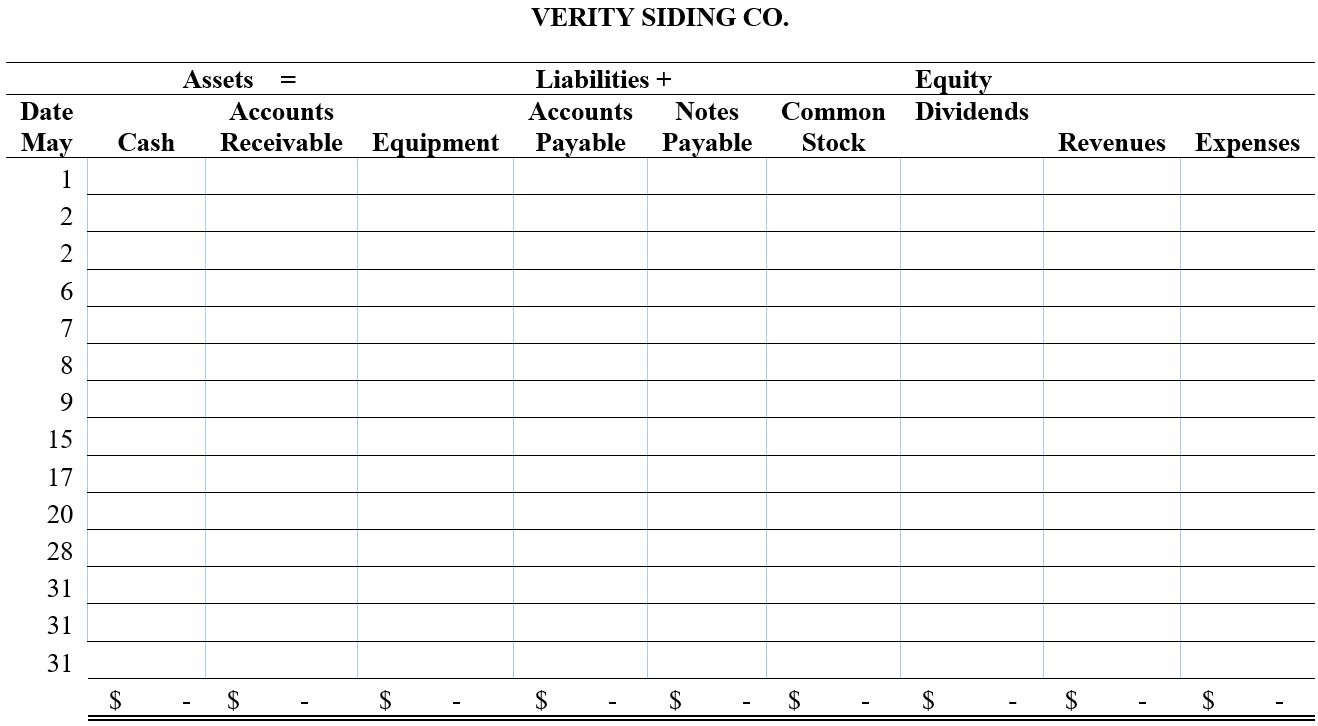 Answer:  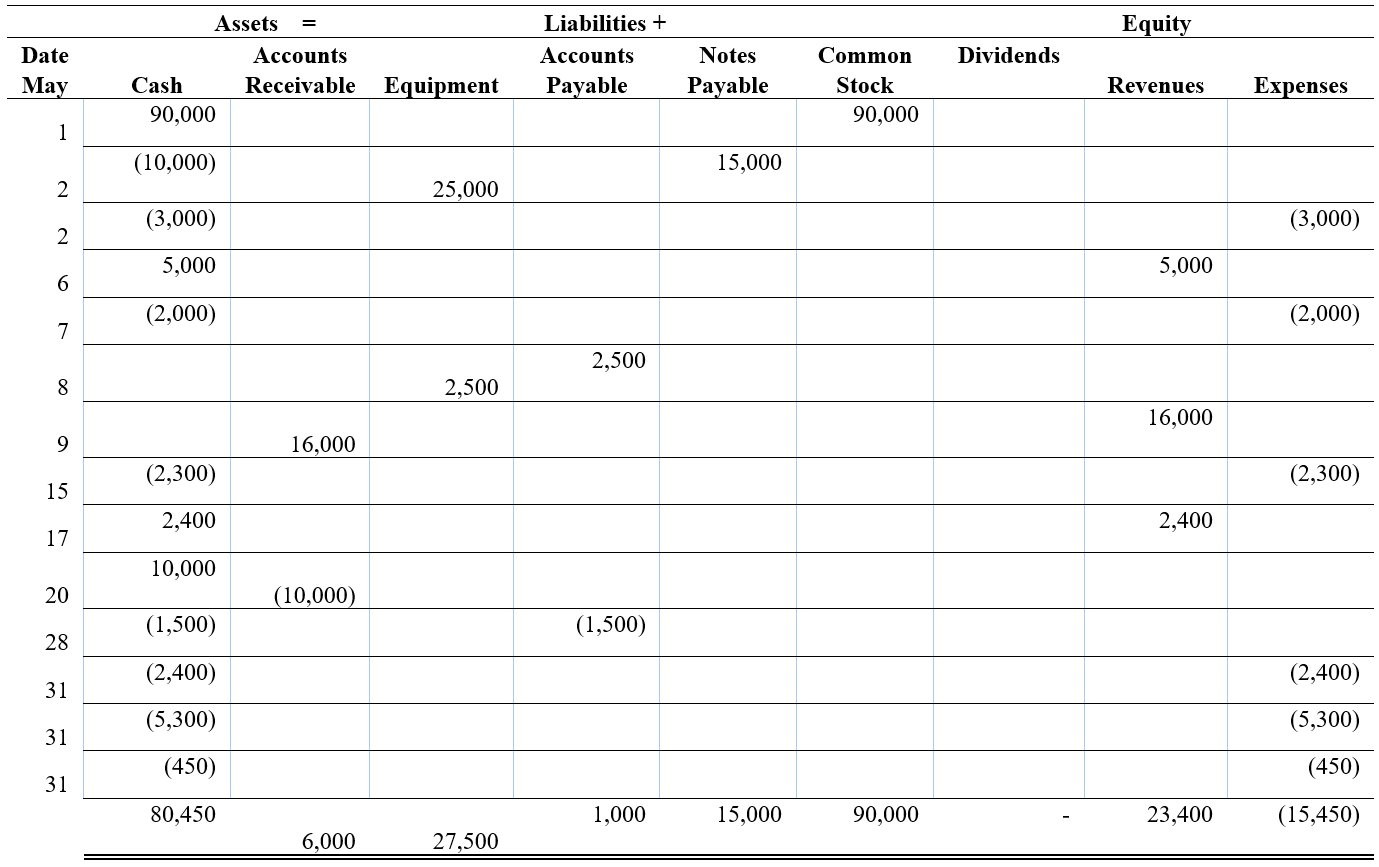 Difficulty: 3 HardTopic:  Transaction AnalysisLearning Objective:  01-P1 Analyze business transactions using the accounting equation.Bloom's:  AnalyzeAACSB/Accessibility:  Analytical Thinking/Keyboard NavigationAICPA:  BB Industry; FN Reporting259) ________ is an information and measurement system that identifies, records and communicates relevant, reliable and comparable information about an organization's economic activities.Answer:  AccountingDifficulty: 1 EasyTopic:  Importance of AccountingLearning Objective:  01-C1 Explain the purpose and importance of accounting.Bloom's:  RememberAACSB/Accessibility:  Communication/Keyboard NavigationAICPA:  BB Industry; FN Reporting260) A ________ is a business that is owned by only one person.Answer:  Sole proprietorship Difficulty: 1 EasyTopic:  Generally Accepted Accounting PrinciplesLearning Objective:  01-C2 Identify users and uses of, and opportunities in, accounting.Bloom's:  RememberAACSB/Accessibility:  Communication/Keyboard NavigationAICPA:  BB Legal; FN Decision Making261) ________ users of accounting information are not directly involved in running the organization.Answer:  External Difficulty: 1 EasyTopic:  Users of Accounting InformationLearning Objective:  01-C2 Identify users and uses of, and opportunities in, accounting.Bloom's:  RememberAACSB/Accessibility:  Communication/Keyboard NavigationAICPA:  BB Industry; FN Reporting262) ________ is the area of accounting aimed at serving external users by providing them with general-purpose financial statements.Answer:  Financial accountingDifficulty: 1 EasyTopic:  Users of Accounting InformationLearning Objective:  01-C2 Identify users and uses of, and opportunities in, accounting.Bloom's:  RememberAACSB/Accessibility:  Communication/Keyboard NavigationAICPA:  BB Industry; FN Reporting263) Congress passed the ________ to help curb financial abuses at companies that issue their stock to the public.Answer:  Sarbanes-Oxley ActDifficulty: 1 EasyTopic:  Generally Accepted Accounting PrinciplesLearning Objective:  01-C4 Explain generally accepted accounting principles and define and apply several accounting principles.Bloom's:  RememberAACSB/Accessibility:  Communication; Ethics/Keyboard NavigationAICPA:  BB Legal; FN Reporting264) ________ are beliefs that separate right from wrong and are considered accepted standards of good and bad behavior.Answer:  EthicsDifficulty: 1 EasyTopic:  EthicsLearning Objective:  01-C3 Explain why ethics are crucial to accounting.Bloom's:  RememberAACSB/Accessibility:  Communication; Ethics/Keyboard NavigationAICPA:  BB Industry; FN Decision Making265) The assumption that requires that a business be accounted for separately from its owners is the ________ assumption.Answer:  business entityDifficulty: 1 EasyTopic:  Generally Accepted Accounting PrinciplesLearning Objective:  01-C4 Explain generally accepted accounting principles and define and apply several accounting principles.Bloom's:  RememberAACSB/Accessibility:  Communication/Keyboard NavigationAICPA:  BB Industry; FN Reporting266) The ________ assumption assumes that a business will continue operating indefinitely instead of being closed or sold.Answer:  going-concernDifficulty: 1 EasyTopic:  Generally Accepted Accounting PrinciplesLearning Objective:  01-C4 Explain generally accepted accounting principles and define and apply several accounting principles.Bloom's:  RememberAACSB/Accessibility:  Communication/Keyboard NavigationAICPA:  BB Industry; FN Measurement267) The ________ assumption states that transactions and events are expressed in money units.Answer:  monetary unitDifficulty: 1 EasyTopic:  Generally Accepted Accounting PrinciplesLearning Objective:  01-C4 Explain generally accepted accounting principles and define and apply several accounting principles.Bloom's:  RememberAACSB/Accessibility:  Communication/Keyboard NavigationAICPA:  BB Industry; FN Measurement268) In accounting, the rule that requires that assets, services, and liabilities be recorded initially at the cash or cash-equivalent value of what was given up or of the item received is called the ________.Answer:  Measurement (Cost) principleDifficulty: 1 EasyTopic:  Generally Accepted Accounting PrinciplesLearning Objective:  01-C4 Explain generally accepted accounting principles and define and apply several accounting principles.Bloom's:  RememberAACSB/Accessibility:  Communication/Keyboard NavigationAICPA:  BB Industry; FN Measurement269) A disadvantage of a sole proprietorship is the fact that the owner has ________.Answer:  unlimited liability Difficulty: 1 EasyTopic:  Generally Accepted Accounting PrinciplesLearning Objective:  01-C4 Explain generally accepted accounting principles and define and apply several accounting principles.Bloom's:  RememberAACSB/Accessibility:  Communication/Keyboard NavigationAICPA:  BB Legal; FN Decision Making270) There are three major types of business activities. ________ activities are the means organizations use to pay for resources such as land, building, and equipment to carry out plans.Answer:  Financing Difficulty: 1 EasyTopic:  Business Activities and the Accounting EquationLearning Objective:  01-C5 Appendix 1B-Identify and describe the three major activities of organizations.Bloom's:  RememberAACSB/Accessibility:  Communication/Keyboard NavigationAICPA:  BB Industry; FN Reporting271) There are three major types of business activities. ________ activities involve the acquisition and disposal of resources that an organization uses to acquire and sell its products or services.Answer:  InvestingDifficulty: 1 EasyTopic:  Business Activities and the Accounting EquationLearning Objective:  01-C5 Appendix 1B-Identify and describe the three major activities of organizations.Bloom's:  RememberAACSB/Accessibility:  Communication/Keyboard NavigationAICPA:  BB Industry; FN Reporting272) There are three major types of business activities. ________ activities involve using resources to research, develop, purchase, produce, distribute, and market products and services and receiving amounts from selling products and services.Answer:  Operating Difficulty: 1 EasyTopic:  Business Activities and the Accounting EquationLearning Objective:  01-C5 Appendix 1B-Identify and describe the three major activities of organizations.Bloom's:  RememberAACSB/Accessibility:  Communication/Keyboard NavigationAICPA:  BB Industry; FN Reporting273) Resources such as cash distributed to stockholders by the business are called ________.Answer:  dividendsDifficulty: 1 EasyTopic:  The Accounting EquationLearning Objective:  01-A1 Define and interpret the accounting equation and each of its components.Bloom's:  RememberAACSB/Accessibility:  Communication/Keyboard NavigationAICPA:  BB Industry; FN Reporting274) ________ are the increases in equity from a company's sales of products and services to customers.Answer:  RevenuesDifficulty: 1 EasyTopic:  The Accounting EquationLearning Objective:  01-A1 Define and interpret the accounting equation and each of its components.Bloom's:  RememberAACSB/Accessibility:  Communication/Keyboard NavigationAICPA:  BB Industry; FN Reporting275) A common characteristic of ________ is their ability to yield expected future benefits to a business.Answer:  assetsDifficulty: 2 MediumTopic:  The Accounting EquationLearning Objective:  01-A1 Define and interpret the accounting equation and each of its components.Bloom's:  UnderstandAACSB/Accessibility:  Communication/Keyboard NavigationAICPA:  BB Industry; FN Reporting276) Creditors' claims on assets that reflect company obligations to provide assets, products, or services to others are called ________.Answer:  liabilitiesDifficulty: 1 EasyTopic:  The Accounting EquationLearning Objective:  01-A1 Define and interpret the accounting equation and each of its components.Bloom's:  RememberAACSB/Accessibility:  Communication/Keyboard NavigationAICPA:  BB Industry; FN Reporting277) The stockholders' claim on assets, also known as net assets, is called ________.Answer:  equityDifficulty: 1 EasyTopic:  The Accounting EquationLearning Objective:  01-A1 Define and interpret the accounting equation and each of its components.Bloom's:  RememberAACSB/Accessibility:  Communication/Keyboard NavigationAICPA:  BB Industry; FN Reporting278) The accounting equation is ________.Answer:  Assets = Liabilities + Stockholders' Equity Difficulty: 1 EasyTopic:  The Accounting EquationLearning Objective:  01-A1 Define and interpret the accounting equation and each of its components.Bloom's:  RememberAACSB/Accessibility:  Communication/Keyboard NavigationAICPA:  BB Industry; FN Reporting279) The term ________ refers to a liability that promises a future outflow of resources.Answer:  payableDifficulty: 1 EasyTopic:  The Accounting EquationLearning Objective:  01-A1 Define and interpret the accounting equation and each of its components.Bloom's:  RememberAACSB/Accessibility:  Communication/Keyboard NavigationAICPA:  BB Industry; FN Reporting280) Using the accounting equation, equity is equal to ________.Answer:  assets minus liabilitiesDifficulty: 2 MediumTopic:  The Accounting EquationLearning Objective:  01-A1 Define and interpret the accounting equation and each of its components.Bloom's:  UnderstandAACSB/Accessibility:  Communication/Keyboard NavigationAICPA:  BB Industry; FN Reporting281) ________, which is one part of accounting, is the recording of transactions and events, either manually or electronically.Answer:  Record-keeping or Bookkeeping Difficulty: 1 EasyTopic:  Importance of AccountingLearning Objective:  01-C1 Explain the purpose and importance of accounting.Bloom's:  RememberAACSB/Accessibility:  Communication/Keyboard NavigationAICPA:  BB Industry; FN Reporting282) ________ is net income divided by average total assets.Answer:  Return on assetsDifficulty: 1 EasyTopic:  Return on AssetsLearning Objective:  01-A2 Compute and interpret return on assets.Bloom's:  RememberAACSB/Accessibility:  Communication/Keyboard NavigationAICPA:  BB Industry; FN Reporting283) Risk is the ________ about the return an investor expects to earn.Answer:  uncertaintyDifficulty: 1 EasyTopic:  Return and Risk AnalysisLearning Objective:  01-A3 Appendix 1A-Explain the relation between return and risk.Bloom's:  RememberAACSB/Accessibility:  Communication/Keyboard NavigationAICPA:  BB Industry; FN Risk Analysis284) ________ explains changes in the stockholders' claim on the business's assets from net income or loss and dividends over a period of time.Answer:  The statement of retained earnings Difficulty: 1 EasyTopic:  Financial StatementsLearning Objective:  01-P2 Identify and prepare basic financial statements and explain how they interrelate.Bloom's:  RememberAACSB/Accessibility:  Communication/Keyboard NavigationAICPA:  BB Industry; FN Reporting285) The ________ describes a company's revenues and expenses along with the resulting net income or net loss over a period of time due to earnings activities.Answer:  income statementDifficulty: 1 EasyTopic:  Financial StatementsLearning Objective:  01-P2 Identify and prepare basic financial statements and explain how they interrelate.Bloom's:  RememberAACSB/Accessibility:  Communication/Keyboard NavigationAICPA:  BB Industry; FN ReportingCash$57,000Buildings175,000Equipment206,000Liabilities141,000Cash$70,000Buildings125,000Land205,000Liabilities130,000Employee salaries expense$180,000Interest expense10,000Rent expense20,000Consulting revenue400,000Service revenue$300,000Rent expense48,000Utilities expense3,200Salaries expense81,000ProprietorshipPartnershipCorporationLLCa.b.c.d.e.f.g.ProprietorshipPartnershipCorporationLLCa.nonoyesyesb.yesnoyesyesc.yesyesnonod.nonoyesnoe.yesyesyesyesf.noyesnoyesg.nonoyesyesApril 1Invested $100,000 of her personal savings into a checking account opened in the name of the business in exchange for common stock.2Rented office space and paid $1,200 cash for the month of September.3Purchased office equipment for $30,000, paying $8,000 cash and agreeing to pay the balance in one year.4Purchased office supplies for $750 cash.8Completed work for a client and immediately collected $2,700 cash for the services.15Completed $3,600 services for a client on credit.20Received $3,600 from a client for the work completed on September 15.30Paid the office secretary's monthly salary, $3,000 cash. 30The company paid $2,000 in cash dividends to Lin.DateAssetsLiabilitiesEquityExample:April 1INIDateAssetsLiabilitiesEquityApril 1INIApril 2DNDApril 3I,DINApril 4I,DNNApril 8INIApril 15INIApril 20I,DNNApril 30DNDApril 30DNDa.L. Chester invested $100,000 in a corporation in exchange for common stock.+A+Eb.Land was purchased for $50,000. A down payment of $15,000 cash was made and a note was signed for the balance.c.Services were rendered to customers for cash.d.A building was purchased for cash.e.Supplies were purchased for cash.f.Paid the office secretary's salary.g.The amount owed on the land from Part (b) was paid.Accounts Accounts  Stockholder'sStockholder'sCash+Receivable+Supplies  +Equipment=Payable +Equity1.+20,000+20,0002.—5,000+5,0003.+$1,500+1,5004.+3,000+3,0005.+1,000+1,500+2,5006.—750—7507.+500—5008.—400—4009.—2,000—2,000ACTION ADVENTURE GAMESBalance SheetJune 10ACTION ADVENTURE GAMESBalance SheetJune 10ACTION ADVENTURE GAMESBalance SheetJune 10ACTION ADVENTURE GAMESBalance SheetJune 10AssetsEquityCash……………………..$60,000Common stock……………..$60,000Total assets………………$60,000Total liabilities and equity…$60,000ACTION ADVENTURE GAMESBalance SheetJune 20 ACTION ADVENTURE GAMESBalance SheetJune 20 ACTION ADVENTURE GAMESBalance SheetJune 20 ACTION ADVENTURE GAMESBalance SheetJune 20 AssetsLiabilitiesCash……………………. $48,000Notes payable……. $18,000$18,000Land……………………. 10,000EquityBuilding…………………20,000Common stock…..60,00060,000Total assets…………..$78,000Total liabilities and equity$78,000$78,000ACTION ADVENTURE GAMESBalance SheetJune 30ACTION ADVENTURE GAMESBalance SheetJune 30ACTION ADVENTURE GAMESBalance SheetJune 30ACTION ADVENTURE GAMESBalance SheetJune 30AssetsLiabilitiesCash……………………. $51,000Accounts payable….$2,000$2,000Office supplies…………2,000Notes payable……. 18,00018,000Land……………………. 10,000EquityBuilding…………………20,000Common stock…..60,00060,000Retained earnings3,0003,000Total assets…………..$83,000Total liabilities and equity$83,000$83,000June102030June10The stockholder invested $60,000 cash in the company.20Land and building were purchased for $12,000 cash and an $18,000 note payable.30Office supplies were purchased for $2,000 on account. Cash was received for $3,000 of services provided.Accounts receivable……………………….$10,000Accounts payable…………………………..18,000Building……………………………………....28,000Cash………………………….……………....10,000Common Stock……………...……………..20,000Notes payable……………………………….47,000Office equipment……………...……………..12,000Retained earnings…………………………….?Trucks………………………………………..55,000TWO RIVERS VENDING SERVICEBalance SheetApril 30TWO RIVERS VENDING SERVICEBalance SheetApril 30TWO RIVERS VENDING SERVICEBalance SheetApril 30TWO RIVERS VENDING SERVICEBalance SheetApril 30Assets LiabilitiesCash……………………..$ 10,000Accounts payable………$ 18,000Accounts receivable……10,000Notes payable…………..47,000Office equipment……….12,000Total liabilities…………$ 63,000Building………………….28,000Trucks…………………..55,000EquityCommon Stock……..20,000Retained Earnings……..32,000Total assets…………….$115,000Total liabilities and equity$115,000Cash………………………….…………….........$10,000Accounts receivable……………………………..  8,000Supplies………………………………………….12,000Equipment……………………………………..35,000Land……………………………………..............18,000Accounts payable……………………………..13,000Notes payable……………………………….….41,000Common stock………………………….…..20,000Retained earnings………………………….…..  9,000SMOKEY RIVER SUPPLIESBalance Sheet  December 31SMOKEY RIVER SUPPLIESBalance Sheet  December 31SMOKEY RIVER SUPPLIESBalance Sheet  December 31SMOKEY RIVER SUPPLIESBalance Sheet  December 31SMOKEY RIVER SUPPLIESBalance Sheet  December 31Assets LiabilitiesCash……………………..$10,000Accounts payable………$13,000Accounts receivable……8,000Notes payable…………..41,000Supplies………………....12,000Total liabilities……………$54,000Equipment……………….35,000Land……………………..18,000EquityCommon stock ……..20,000Retained earnings……..9,000Total assets…………….$83,000Total liabilities and equity$83,000Commissions earned……............$40,000Accounts payable………………3,500Accounts receivable…………… 5,000Common stock  ………………60,000Retained earnings………………44,500Office equipment……………….10,000Advertising expense…………. …3,200Cash……………………………. 7,500Land...............................................35,000Note payable................................. 50,000Office supplies..............................1,500Salaries expense...........................12,000Salaries payable...........................1,000Building.........................................100,000CANE PROPERTY MANAGEMENTBalance SheetDecember 31CANE PROPERTY MANAGEMENTBalance SheetDecember 31CANE PROPERTY MANAGEMENTBalance SheetDecember 31CANE PROPERTY MANAGEMENTBalance SheetDecember 31CANE PROPERTY MANAGEMENTBalance SheetDecember 31Assets LiabilitiesCash……………………..$ 7,500  Accounts payable………..$ 3,500Accounts receivable……5,000  Salaries payable…………..1,000Office supplies………….1,500  Note payable…………50,000Land……………………..35,000  Total liabilities………..$ 54,500Building………………….100,000EquityOffice equipment……….10,000  Common stock…………60,000  Retained earnings……44,500Total assets…………….$159,000  Total liabilities and Equity$159,000Accounts payable…………….$12,000Notes payable………………4,250Accounts receivable……….  19,000Office furnishings………..$40,000Cash………………………21,200Rent expense……………9,600Dividends……………….  6,000Salaries expense……….4,200Fees earned……………….34,000Telephone expense…….250GARZA DÉCOR Income StatementFor Month Ended November 30GARZA DÉCOR Income StatementFor Month Ended November 30GARZA DÉCOR Income StatementFor Month Ended November 30Revenue:  Fees earned………………………..$34,000Operating expenses:  Rent expense…………………………….$9,600  Salaries expense…………………………4,200  Telephone expense………………………25014,050Net income……………………………………..$19,950GARZA DÉCOR Statement of Retained earningsFor Month Ended November 30 GARZA DÉCOR Statement of Retained earningsFor Month Ended November 30 GARZA DÉCOR Statement of Retained earningsFor Month Ended November 30 Retained earnings, November 1………………………..Retained earnings, November 1………………………..$  0Plus: Net income…………………………….19,95019,950Less dividends…………………….(6,000)Retained earnings, November 30……………….$13,950Assets LiabilitiesCash……………………..$21,200 Accounts payable…$12,000Accounts receivable……19,000 Notes payable4,250Office furnishings………..40,000  Total liabilities$16,250EquityCommon stock……50,000Retained earnings13,950Total assets…………….$80,200Total liabilities and equity…$80,200Total assets at January 1$100,000Total liabilities at January 135,000Total revenues for the year79,000Total expenses for the year47,000KENNEDY REALTYStatement of Retained EarningsFor year Ended December 31Retained earnings, January 1*$ 65,000*Plus Net income 32,000$ 97,000Less: Dividends (30,000)Retained earnings, December 31$ 67,000*Total assets at January 1$100,000 Less total liabilities at January 1 35,000 Total stockholders' equity at January 1$ 65,000a.Beginning cash balance……………..$ 3,200b.Cash investment by stockholders…………..15,000c.Cash payment toward long-term loan1,000d.Cash payment of rent………………..1,800e.Purchased equipment for cash……..7,500f.Purchased store supplies for cash…1,500g.Cash collected from customers…….7,750h.Dividends …………..2,000i.Cash payment of wages…………….4,000Jet StylingStatement of Cash FlowsFor Month Ended January 31Jet StylingStatement of Cash FlowsFor Month Ended January 31Jet StylingStatement of Cash FlowsFor Month Ended January 31Cash flows from operating activities:  Cash collected from customers…………………$ 7,750  Cash paid for supplies……………………………(1,500)  Cash paid for rent…………………………………(1,800)  Cash paid for wages……………………………..(4,000)Cash flows from operating activities…………………$ 450Cash flows from investing activities:  Purchase of equipment………………………….(7,500)Cash flows from financing activities:  Investment by stockholders…………………………….15,000  Dividends      ……………………………(2,000)  Payment of loan…………………………………(1,000)Cash flows from financing activities………………..12,000Net increase in cash…………………………………$ 4,950Beginning cash balance…………………………….3,200Ending cash balance………………………………..$ 8,150Accounts payable$36,000Wages expense$75,000Insurance expense2,000Advertising expense22,000Accounts receivable24,000Cash11,000Common stock150,000Office Furniture15,000Airplanes150,000Maintenance expense39,000Notes payable47,000Revenues217,000Hangar60,000ROADMASTER AUTO RENTALSIncome StatementFor Year Ended December 31ROADMASTER AUTO RENTALSIncome StatementFor Year Ended December 31ROADMASTER AUTO RENTALSIncome StatementFor Year Ended December 31ROADMASTER AUTO RENTALSIncome StatementFor Year Ended December 31Revenues$ 217,000Expenses: Insurance expense$  2,000 Wages expense75,000 Advertising expense22,000 Maintenance expense  39,000Total expenses 138,000Net income$ 79,000ROADMASTER AUTO RENTALSStatement of Retained earnings For Year Ended December 31ROADMASTER AUTO RENTALSStatement of Retained earnings For Year Ended December 31ROADMASTER AUTO RENTALSStatement of Retained earnings For Year Ended December 31Retained earnings, January 1$0Add: Net income79,000Less: Dividends (52,000)Retained earnings, December 31$27,000ROADMASTER AUTO RENTALSBalance SheetDecember 31ROADMASTER AUTO RENTALSBalance SheetDecember 31ROADMASTER AUTO RENTALSBalance SheetDecember 31ROADMASTER AUTO RENTALSBalance SheetDecember 31ROADMASTER AUTO RENTALSBalance SheetDecember 31AssetsLiabilitiesCash$ 11,000Accounts payable$ 36,000Accounts receivable24,000Notes payable 47,000Airplanes150,000Total liabilities 83,000Hangar60,000EquityCommon stock150,000Office furniture15,000Retained earnings 27,000________Total liabilities andTotal assets$260,000 equity$260,000May 1S. Verity invested $90,000 cash in the company in exchange for common stock.2The company purchased $25,000 in office equipment. It paid $10,000 in cash and signed a note payable promising to pay the $15,000 over the next three years.2The company rented office space and paid $3,000 for the May rent.6The company installed new vinyl siding for a customer and immediately collected $5,000.7The company paid a supplier $2,000 for siding materials used on the May 6 job.8The company purchased a $2,500 copy machine for office use on credit.9The company completed work for additional customers on credit in the amount of $16,000.15The company paid its employees' salaries $2,300 for the first half of the month.17The company installed new siding for a customer and immediately collected $2,400.20The company received $10,000 in payments from the customers billed on May 9.28The company paid $1,500 on the copy machine purchased on May 8. It will pay the remaining balance in June.31The company paid its employees' salaries $2,400 for the second half of the month.31The company paid a supplier $5,300 for siding materials used on the remaining jobs completed during May.31The company paid $450 for this month's utility bill.